Муниципальная программа«Защита населения и территории Боготольского района от чрезвычайных ситуаций природного и техногенного характера»1. Паспорт муниципальной программы «Защита населения и территории Боготольского района от чрезвычайных ситуаций природного и техногенного характера»2. Основные разделы программы2.1. Характеристика текущего состояния защиты населения и территории района от чрезвычайных ситуаций природного и техногенного характераНа территории Боготольского района возможны следующие опасные природные явления и аварийные ситуации техногенного характера:лесные пожары;подтопления населенных пунктов, объектов экономики и транспортной инфраструктуры;аварии на транспорте;аварии на коммунально-энергетических сетях;аварийный розлив нефти.Наибольшую угрозу для населения и объектов экономики представляют лесные пожары и подтопления в период прохождения весеннего половодья. За 2012 год на территории района зарегистрировано 5 природных пожаров на площади 306,7 га, материальный ущерб составил 7708,886 тыс. рублей (за предыдущий год произошел 1лесной пожар на  площади 3,5 га, ущерб составил 100,0 тыс. рублей). В случае перехода лесного пожара на населенные пункты в зоне возможной чрезвычайной ситуации могут оказаться 1868 жителей сел Красный Завод и Вагино, деревни Орга.В период прохождения весеннего половодья наиболее подвержена негативному воздействию территории с.Красный Завод; ориентировочная площадь подтопления составляет 33га. В зоне подтопления на правом берегу реки Чулым расположены 26 жилых домов по улице Жернова (проживают 102 человека); 1 жилой дом в переулке Жернова (проживают 5 человек); линия электропередач протяженностью ; трансформаторная подстанция; артезианская скважина, которая является единственным источником питьевой воды на правом берегу. Наиболее сильные подтопления произошли в 1966, 1995, 2010 годах, в ходе проведения аварийно – спасательных работ проводилась эвакуация населения.В 2012 году на территории Боготольского района при пожарах в жилом секторе погибло 5 человек, в 39 дорожно – транспортных происшествия погибло 11 человек, на водоемах района утонуло 4 человека. Перечисленные происшествия стали возможны из – за недостаточной подготовки населения в области предупреждения и ликвидации чрезвычайных ситуаций, несоблюдения правил личной безопасности. Основной проблемой, сдерживающей процесс обучения, является слабая материально – техническая база сельсоветов по гражданской обороне и чрезвычайным ситуациям, недостаточное обеспечение информационными материалами в области защиты населения. Данная ситуация связана с недостаточным финансированием мероприятий по обучению населения в муниципальных образованиях района. Наиболее подвержены риску пострадать при возникновении чрезвычайных ситуаций подвержены неработающие граждане, численность которых составляет 5,457 тыс. человек (49,97% от общей численности населения района 10,919 тыс. человек), из них лиц моложе трудоспособного возраста 2,176 тыс. человек, пенсионеров – 3,08 тыс. человек, безработных – 0,2 тыс. человек. Именно категория неработающих граждан наименее обучена и информирована в области предупреждения чрезвычайных ситуаций и обеспечения личной безопасности.В целях реализации полномочий органов местного самоуправления в области гражданской обороны (далее – ГО), предупреждения и ликвидации чрезвычайных ситуаций (далее ЧС), администрацией Боготольского района созданы органы управления ГО, предупреждения и ликвидации ЧС: постоянно действующий орган – отдел по безопасности территории, орган повседневного управления – единая дежурно – диспетчерская служба (далее – ЕДДС).Основными функциями отдела по безопасности территории являются:организация планирования и проведения мероприятий по ГО, ЧС и ПБ;организация разработки и корректировки плана ГО и плана действий по предупреждению и ликвидации ЧС;разработка проектов нормативных и организационно-распорядительных документов, регламентирующих работу администрации и организаций, находящихся на территории района, в области ГО, ЧС и ПБ;организация планирования эвакуационных мероприятий в военное время и в ЧС мирного времени;организация работы по заблаговременной подготовке загородной зоны для размещения эвакуируемого населения в военное время;-работа по созданию, оснащению и поддержанию в постоянной готовности сил и средств ГО;организация работы по поддержанию в постоянной готовности системы управления, связи и оповещения;организация работы по созданию и содержанию в интересах ГО, ЧС и ПБ учебно-материальной базы, материально-технических и иных средств;организация обучения всех категорий работников способам защиты от опасностей, возникающих при ведении военных действий или вследствие этих действий; от ЧС природного и техногенного характера; от угрозы террористических актов;планирование и проведение учений и тренировок по ГО, ЧС и ПБ;планирование аварийно-спасательных работ на случай ЧС и руководство их проведением;организация научно-исследовательских и научно-практических работ в интересах ГО и защиты от ЧС;организация учета защитных сооружений, контроль за их состоянием;контроль за выполнением планов и принятых решений по мероприятиям ГО и защиты от ЧС;пропаганда знаний в области ГО, ЧС и ПБ;сообщение и распространение передового опыта решения задач ГО и защиты от ЧС;представление администрации района во всех государственных и других организациях по вопросам ГО и защиты от ЧС.В 2012 году отделом по безопасности территории разработаны 22 нормативных правовых акта в области ГО, предупреждения и ликвидации ЧС, пожарной безопасности; проведено 3 командно – штабных тренировки с органами управления, силами и средствами муниципального звена ТП РСЧС по ликвидации ЧС; разработаны, изготовлены и направлены в сельсоветы и муниципальные учреждения 1300 памяток, буклетов, листовок в области ГО, ЧС, ПБ и противодействия терроризму; организовано обучение на выездных курсах Краевого государственного казенного образовательного учреждения «Учебно – методический центр по гражданской обороне, чрезвычайным ситуациям и пожарной безопасности Красноярского края» 49 должностных лиц района, подлежащих обязательному обучению ГО, ЧС и ПБ; совместно с МКУ «Отдел жилищно – коммунального хозяйства, жилищной политики и капитального строительства» подготовлена и направлена в Правительство края и Главное управление МЧС по краю проектно – сметная документация на проведение противопаводковых мероприятий в 2013 году по 3 объектам с объемом финансирования 1790,074 тыс. рублей; разработан и согласован в ГУ МЧС по краю План гражданской обороны и защиты населения Боготольского района; организовано участие сил и средств муниципального звена ТП РСЧС в ликвидации массового пожара в д.Разгуляевка.К основным задачам ЕДДС относятся:- прием от организаций и населения сообщений о любых происшествиях, несущих информацию об угрозе или факте возникновения ЧС;- анализ и оценка достоверности поступившей информации, доведение ее до исполнителей, в компетенцию которых входит реагирование на принятое сообщение;- сбор от дежурно-диспетчерского персонала объектов экономики, служб и организация обмена между ними полученной информацией об угрозе или факте возникновения ЧС, сложившейся обстановке и действиях сил и средств по ликвидации ЧС;- обработка и анализ данных о ЧС, определение ее масштаба и уточнение состава сил и средств объектов экономики и штатных служб, привлекаемых для реагирования на ЧС, их оповещение о переводе в высшие режимы функционирования муниципального звена РСЧС;- обобщение, оценка и контроль данных об обстановке, принятых мерах по ликвидации чрезвычайных ситуаций, подготовка вариантов управленческих решений по ликвидации ЧС, принятие необходимых решений;- информирование через дежурно-диспетчерский персонал руководителей объектов экономики и служб, привлекаемых к ликвидации ЧС, об обстановке, принятых и рекомендуемых мерах;- доведение задач, поставленных вышестоящими органами управления, контроль их выполнения и организация взаимодействия;- оповещение и персональный вызов членов КЧСиПБ, приемной эвакуационной комиссии администрации района и руководящего состава предприятий, учреждений и организаций;- организация оповещения населения о возникновении ЧС и информирование населения об использовании средств и способов защиты от поражающих факторов источника чрезвычайной ситуации.В 2012 году диспетчерами ЕДДС принято 282 сообщения о происшествиях от граждан и организаций; по 264 сообщениям оказана помощь гражданам и организациям; Центром управления в кризисных ситуациях ГУ МЧС России по Красноярскому краю проведены 8 тренировок с диспетчерами ЕДДС, действия диспетчеров оценены на «хорошо». Руководителем ЕДДС осуществляется корректировка и переработка электронных паспортов территории и населенных пунктов Боготольского района.2.2. Основная цель, задачи, сроки выполнения программыЦелью программы является создание эффективной системы защиты населения и территории района от чрезвычайных ситуаций природного и техногенного характера.Задачи программы:1. Обеспечение предупреждения возникновения и развития чрезвычайных ситуаций природного и техногенного характера, снижения ущерба и потерь от чрезвычайных ситуаций межмуниципального характера.2. Организация обучения населения в области гражданской обороны, защиты от чрезвычайных ситуаций природного и техногенного характера; информирование населения о мерах пожарной безопасности.3. Обеспечение условий реализации муниципальной программы.Сроки выполнения программы: 2014 – 2018 годы.2.3. Механизм реализации мероприятий программыПрограмма реализуется за счет средств районного бюджета. Главным распорядителем бюджетных средств является администрация района. Администрация района имеет право вносить изменения в программу путем увеличения финансирования отдельных мероприятий за счет средств районного бюджета и (или) включения дополнительных мероприятий в рамках подпрограмм без увеличения финансирования, исключения отдельных мероприятий, перераспределения финансовых средств внутри подпрограммы.2.4. Управление программой и контроль за ходом ее выполнения.Текущее управление реализацией подпрограммы осуществляет отдел по безопасности территории администрации района (далее – отдел). Отдел осуществляет:- подготовку и представление ежеквартальных и годовых отчетов в отдел экономики и планирования и финансовое управление: ежеквартального – не позднее 10 числа второго месяца, следующего за отчетным, годового - до 1 марта года, следующего за отчетным;- контроль, за ходом реализации мероприятий подпрограммы. Ответственность за эффективное и целевое использование финансовых средств, выделяемых на выполнение подпрограммы, несет главный распорядитель бюджетных средств.Контроль, за эффективным использованием средств районного бюджета осуществляет контрольно-счетный орган Боготольского района.2.5. Оценка социально-экономической эффективности от реализации программыРеализация программных мероприятий обеспечит:- снижение угрозы возникновения чрезвычайных ситуаций на территории района;- повышение уровня знаний населения в области гражданской обороны, защиты от чрезвычайных ситуаций природного и техногенного характера, в том числе антитеррористической направленности;- повышение эффективности исполнения муниципальных функций в сфере гражданской обороны, предупреждения и ликвидации чрезвычайных ситуаций.3. Перечень подпрограмм с указанием сроков их реализации и ожидаемых результатов3.1. Реализация программы осуществляется в соответствии с действующими муниципальными правовыми актами в рамках следующих подпрограмм:- «Обеспечение предупреждения возникновения и развития чрезвычайных ситуаций природного и техногенного характера, снижения ущерба и потерь от чрезвычайных ситуаций межмуниципального характера» (далее – подпрограмма I);- «Организация обучения населения в области гражданской обороны, защиты от чрезвычайных ситуаций природного и техногенного характера» (далее – подпрограмма II);- «Обеспечение условий реализации муниципальной программы и прочие мероприятия» (далее – подпрограмма III).3.2. Задачи подпрограммы I:- первоочередное обеспечение населения, пострадавшего при ведении военных действий или вследствие этих действий, а также пострадавшего в ЧС природного и техногенного характера.- проведение превентивных мероприятий по предупреждению угрозы возникновения чрезвычайных ситуаций.Подпрограмма приведена в приложении № 3 к муниципальной программе.3.3. Задачи подпрограммы II:- пропаганда знаний в области гражданской защиты среди населения;- методическое обеспечение обучения учащихся общеобразовательных учреждений в области гражданской обороны, защиты от чрезвычайных ситуаций природного и техногенного характера, в том числе антитеррористической направленности;- повышение уровня информационного обеспечения населения в области пожарной безопасности.Подпрограмма приведена в приложении № 4 к муниципальной программе.3.4. Задача подпрограммы III:- повышение эффективности исполнения муниципальных функций в сфере гражданской обороны, предупреждения и ликвидации чрезвычайных ситуацийПодпрограмма приведена в приложении № 5 к муниципальной программе.4. Информация о распределении планируемых расходов по подпрограммам муниципальной программыИнформация о распределении планируемых расходов по подпрограммам приведена в приложении № 1 к программе.5. Ресурсное обеспечение программыВсего на реализацию программных мероприятий потребуется 14767,0 тыс. рублей из районного бюджета, в том числе по годам:2014 год – 2851,4 тыс. рублей;2015 год –2911,0 тыс. рублей;2016 год –3342,8 тыс. рублей;2017 год – 2830,9 тыс. рублей;2018 год – 2830,9 тыс. рублей.В приложениях №№ 1, 2 к программе приведены сведения о планируемых расходах по задачам и мероприятиям программы, в том числе по источникам финансирования и годам реализации программы.Начальник отдела по безопасности территорииадминистрации Боготольского района				А.В. БезрядинПриложение № 1к Паспорту муниципальной программы«Защита населения и территории Боготольского района от чрезвычайных ситуаций природного и техногенного характера»Цели, целевые показатели, задачи, показатели результативностиНачальник отдела по безопасности территории											А.В. БезрядинПриложение № 2к Паспорту муниципальной программы «Защита населения и территории Боготольского района от чрезвычайных ситуаций природного и техногенного характера»Целевые показатели на долгосрочный периодНачальник отдела по безопасности территории										А.В. БезрядинПриложение № 1к муниципальной программе Боготольского района «Защита населения и территории Боготольского района от чрезвычайных ситуаций природного и техногенного характера»Распределение планируемых расходов за счет средств районного бюджета по мероприятиям и подпрограммам муниципальной программыНачальник отдела по безопасности территории											А.В. БезрядинПриложение № 2к муниципальной программе «Защита населения и территорииБоготольского района от чрезвычайных ситуацийприродного и техногенного характера»Ресурсное обеспечение и прогнозная оценка расходов на реализацию целей муниципальной программы с учетом источников финансирования, в том числе по уровням бюджетной системыНачальник отдела по безопасности территории										А.В. БезрядинПриложение № 3к муниципальной программе Боготольского района Красноярского края «Защита населения и территории Боготольского района от чрезвычайных ситуаций природного и техногенного характера»Паспортмуниципальной подпрограммы «Обеспечение предупреждения возникновения и развития чрезвычайных ситуаций природного и техногенного характера, снижения ущерба и потерь от чрезвычайных ситуаций межмуниципального характера»Основные разделы подпрограммы.2.1. Характеристика текущего состояния защиты населения и территории района от чрезвычайных ситуаций природного и техногенного характера.На территории Боготольского района возможны следующие опасные природные явления и аварийные ситуации техногенного характера:лесные пожары; подтопления населенных пунктов, объектов экономики и транспортной инфраструктуры;аварии на транспорте;аварии на коммунально-энергетических сетях;аварийный розлив нефти.Наибольшую угрозу для населения и объектов экономики представляют лесные пожары и подтопления в период прохождения весеннего половодья. За 2012 год на территории района зарегистрировано 5 природных пожаров на площади 306,7 га, материальный ущерб составил 7708,886 тыс. рублей (за предыдущий год произошел 1лесной пожар на  площади 3,5 га, ущерб составил 100,0 тыс. рублей). В случае перехода лесного пожара на населенные пункты в зоне возможной чрезвычайной ситуации могут оказаться 1868 жителей сел Красный Завод и Вагино, деревни Орга. В соответствие с п. 7 Федерального закона от 06.10.2003 № 131-ФЗ «Об общих принципах организации местного самоуправления в Российской Федерации», к полномочиям муниципального района относится участие в предупреждении и ликвидации последствий чрезвычайных ситуаций на территории муниципального района; в соответствие с п. 21 вышеназванного закона к полномочиям муниципального района относится организация и осуществление мероприятий по гражданской обороне, защите населения и территории муниципального района от чрезвычайных ситуаций природного и техногенного характера. На основании вышеизложенного, для обеспечения аварийно – спасательных и других неотложных работ, первоочередного обеспечения пострадавшего населения, необходимо включить в подпрограмму мероприятие по созданию резерва материально – технических средств и продовольствия за счет резервного фонда для предупреждения и ликвидации чрезвычайных ситуаций, в том числе связанных с лесными пожарами.В с.Красный Завод в период прохождения весеннего половодья со средними и минимальными расходами воды происходит частичное подтопление населенного пункта. Общая площадь села Красный Завод составляет ; ориентировочная площадь подтопления: левого берега – 4га, правого берега – . В зоне подтопления на правом берегу реки Чулым расположены 26 жилых домов по улице Жернова (проживают 102 человека); 1 жилой дом в переулке Жернова (проживают 5 человек); линия электропередач протяженностью ; трансформаторная подстанция; артезианская скважина, которая является единственным источником питьевой воды на правом берегу.По результатам ежегодных обследований установлено, что в 1966 и 1995 годах в период интенсивного таяния снега и весеннего половодья произошло затопление жилого сектора по улице Жернова и переулку Жернова. В 2005 году произошло разрушение склона надпойменной террасы реки Чулым, в результате чего была повреждена проезжая часть улицы Жернова протяженностью  и шириной , разрушена часть жилых и хозяйственных строений. Ущерб от воздействия паводковых вод согласно акта обследования составил 309,791 тысяч рублей. Для предотвращения чрезвычайной ситуации по распоряжению Совета администрации Красноярского края от 18.04.2006 № 247-р были проведены экстренные берегоукрепительные работы. В 2009 году отмечено берегообрушение на правом берегу реки Чулым по ул.Жернова на участке длиной . В зоне берегообрушения расположены 19 жилых домов (проживают 63 человека), линия электропередач протяженностью , грунтовая дорога по ул.Жернова протяженностью . Расстояние от кромки берега до грунтовой автодороги по улице Жернова составляет от 0,3 до ; до жилых домов составляет 6,0 – . В осенне – зимний период 2009 – 2010 годов среднегодовая норма осадков на территории района была превышена в 2,3 раза, аномально низкие температуры привели к образованию ледяного покрова на р.Чулым толщиной от 80 до , что создало предпосылки к возникновению чрезвычайных ситуаций в период весеннего паводка.  28 апреля 2010 года в период ледохода в результате затора льда ниже с.Красный Завод произошел резкий подъем уровня воды в р.Чулым. Для предотвращения чрезвычайной ситуации была проведена эвакуация 51 жителя из 22 домов по ул.Жернова (из них 18 детей, 18 пенсионеров и инвалидов), 80 голов домашнего скота. В зоне затопления оказалась трансформаторная подстанция, артезианская скважина (единственный источник водоснабжения на правом берегу с.Красный Завод). Уровень в реке Чулым превысил уровень неблагоприятного явления на  по Балтийской системе высот.  Создалась угроза разрушения подвесного моста льдинами, что могло привести к нарушению жизнеобеспечения жителей правобережья. Ущерб, нанесенный жителям в результате  паводка, составил 275,0 тыс. рублей (без учета расходов на предупредительные противопаводковые мероприятия Краснозаводского сельского совета, восстановление дорожного полотна по ул.Жернова, трансформаторной подстанции и артезианской скважины). В случае разрушения подвесного моста через р.Чулым затраты на восстановление могли превысить 3500,0 тыс. рублей. В соответствие с п. 7 Федерального закона от 06.10.2003 № 131-ФЗ «Об общих принципах организации местного самоуправления в Российской Федерации», к полномочиям муниципального района относится  участие в предупреждении и ликвидации последствий чрезвычайных ситуаций на территории муниципального района; в соответствие с п. 21 вышеназванного закона к полномочиям муниципального района относится организация и осуществление мероприятий по гражданской обороне, защите населения и территории муниципального района от чрезвычайных ситуаций природного и техногенного характера. На основании вышеизложенного, для предупреждения возможных чрезвычайных ситуаций необходимо включить в подпрограмму мероприятия по проведению ледорезных работ на р.Чулым в районе с.Красный Завод и устройству противопожарных защитных полос для предупреждения перехода лесных пожаров на населенные пункты.2.2. Основная цель, задачи, сроки выполнения подпрограммы, целевые индикаторы.Цель подпрограммы: снижение рисков чрезвычайных ситуаций, повышение защищенности населения и территории Боготольского района от угроз природного и техногенного характераЗадачи подпрограммы:1. Первоочередное обеспечение населения, пострадавшего при ведении военных действий или вследствие этих действий, а также пострадавшего в ЧС природного и техногенного характера.2. Проведение превентивных мероприятий по предупреждению угрозы возникновения чрезвычайных ситуаций.Для решения поставленных задач необходимо выполнение следующих мероприятий:задача 1. Создание резерва материально – технических средств и продовольствия за счет средств резервного фонда.задача 2. Мероприятие 1. Проведение ледорезных работ в период весеннего половодья на реке Чулым в районе села Красный Завод для предупреждения образования заторов на реке и подтопления селитебной территории, дорожной сети и инфраструктуры. Мероприятие 2. Устройство противопожарных минерализованных полос для предупреждения перехода лесных пожаров на населенные пункты.Сроки выполнения подпрограммы: 2014 – 2018 годы.Целевыми индикаторами и показателями результативности подпрограммы являются:- уровень эффективности использования резервного фонда;- снижение рисков возникновения чрезвычайных ситуаций в период половодья;- снижение рисков перехода лесных пожаров на населенные пункты.2.3. Механизм реализации подпрограммы.Реализация мероприятий программы осуществляется в соответствии с:- Законом Красноярского края от 10.02.2000 № 9-631 «О защите населения и территории Красноярского края от чрезвычайных ситуаций природного и техногенного характера»;- постановлением администрации Боготольского района от 25.02.2010 № 38-п «О порядке финансирования мероприятий в области защиты населения и территорий в чрезвычайных ситуациях»;- постановлением администрации Боготольского района от 04.06.2012 № 273-п «Об утверждении положения о расходовании резервного фонда администрации Боготольского района»;- постановлением администрации Боготольского района от 27.07.2012 № 415-п «О порядке создания, хранения и использования резервов финансовых и материальных ресурсов для обеспечения мероприятий по гражданской обороне, ликвидации чрезвычайных ситуаций природного и техногенного характера».Подпрограмма реализуется за счет средств районного бюджета.Главным распорядителем бюджетных средств является администрация района. Администрация района имеет право вносить изменения в подпрограмму путем увеличения финансирования отдельных мероприятий за счет средств районного бюджета, включения дополнительных мероприятий без увеличения финансирования, исключения отдельных мероприятий, перераспределения финансовых средств внутри подпрограммы.2.4. Управление подпрограммой и контроль за ходом ее выполнения.Текущее управление реализацией подпрограммы осуществляет отдел по безопасности территории. Отдел осуществляет:- подготовку и представление ежеквартальных и годовых отчетов в отдел экономики и планирования и финансовое управление: ежеквартального – не позднее 10 числа второго месяца, следующего за отчетным, годового - до 1 марта года, следующего за отчетным;- контроль, за ходом реализации мероприятий подпрограммы. Ответственность за эффективное и целевое использование финансовых средств, выделяемых на выполнение подпрограммы, несет главный распорядитель бюджетных средств. Контроль, за эффективным использованием средств районного бюджета осуществляет контрольно-счетный орган Боготольского района.2.5. Оценка социально-экономической эффективности от реализации подпрограммыРеализация подпрограммных мероприятий обеспечит:- снижение угрозы возникновения чрезвычайных ситуаций на территории района;- оперативное обеспечение предметами первой необходимости пострадавшего населения при возникновении чрезвычайных ситуаций.2.6. Мероприятия подпрограммы.Для успешного исполнения подпрограммы необходимо выполнение следующих мероприятий:мероприятие 1. Создание резерва материально – технических средств и продовольствия за счет средств резервного фонда.мероприятие 2. Проведение ледорезных работ на р.Чулым в районе с. Красный Завод.мероприятие 3. Устройство противопожарных минерализованных полос и (или) уход за ними.3. Ресурсное обеспечение подпрограммыВсего на реализацию мероприятий подпрограммы потребуется 1019,4 тыс. рублей из районного бюджета, в том числе по годам:2014 год – 300,0 тыс. рублей;2015 год – 175,4 тыс. рублей;2016 год – 0,0 тыс. рублей;2017 год – 272,9 тыс. рублей;2018 год – 272,0 тыс. рублейВ приложении 2 приведены сведения о планируемых расходах по задачам и мероприятиям программы.Начальник отдела по безопасности территорииадминистрации Боготольского района				А.В. БезрядинПриложение № 1к подпрограмме 1 «Обеспечение предупреждения возникновения и развития чрезвычайных ситуаций природного и техногенного характера, снижения ущерба и потерь от чрезвычайных ситуаций межмуниципального характера»Перечень целевых индикаторов подпрограммыНачальник отдела по безопасности территории										А.В. БезрядинПриложение № 2к подпрограмме 1 «Обеспечение предупреждения возникновения и развития чрезвычайных ситуаций природного и техногенного характера, снижения ущерба и потерь от чрезвычайных ситуаций межмуниципального характера»Перечень мероприятий подпрограммыНачальник отдела по безопасности территории											А.В. БезрядинПаспорт муниципальной подпрограммы «Организация обучения населения в области гражданской обороны, защиты от чрезвычайных ситуаций природного и техногенного характера»2. Основные разделы подпрограммы2.1. Характеристика текущего состояния обучения населения в области гражданской обороны и защиты от чрезвычайных ситуаций  природного и техногенного характера.В 2012 году на территории Боготольского района зарегистрированы следующие происшествия:- 16 пожаров в жилом секторе, при которых погибло 5 человек;- 12 лесных пожаров, материальный ущерб составил 7708,886 тыс. рублей;- 39 дорожно – транспортных происшествия, погибло 11 человек, пострадало 56;- на водоемах района утонуло 4 человека.Вышеперечисленные происшествия стали возможны из – за недостаточной подготовки населения в области предупреждения и ликвидации чрезвычайных ситуаций, несоблюдения правил личной безопасности.    Основной проблемой, сдерживающей процесс обучения, является слабая материально – техническая база сельсоветов по гражданской обороне и чрезвычайным ситуациям, недостаточное обеспечение информационными материалами в области защиты населения. Данная ситуация связана с недостаточным финансированием мероприятий по обучению населения в муниципальных образованиях района. Наиболее подвержены риску пострадать при возникновении чрезвычайных ситуаций подвержены неработающие граждане, численность которых составляет 5,457 тыс. человек (49,97% от общей численности населения района 10,919 тыс. человек), из них лиц моложе трудоспособного возраста 2,176 тыс. человек, пенсионеров – 3,08 тыс. человек, безработных – 0,2 тыс. человек. Именно категория неработающих граждан наименее обучена и информирована в области предупреждения чрезвычайных ситуаций и обеспечения личной безопасности. Реализация мероприятий долгосрочной программы приведет к созданию благоприятных условий для обучения и информирования большего количества населения и совершенствованию навыков в организации и проведении мероприятий по гражданской обороне. Овладению обучаемыми приемам и способам действий по защите населения, материальных и культурных ценностей от опасностей, возникающих при чрезвычайных ситуациях мирного и военного времени, в том числе террористической направленности.2.2. Основная цель, задачи, сроки выполнения подпрограммы, целевые индикаторы.Цель подпрограммы: Повышение уровня знаний населения в области гражданской обороны, защиты от чрезвычайных ситуаций природного и техногенного характера, в том числе антитеррористической направленности.Задачи подпрограммы:1. Пропаганда знаний в области гражданской защиты среди населения.2. Методическое обеспечение обучения учащихся общеобразовательных учреждений в области гражданской обороны, защиты от чрезвычайных ситуаций природного и техногенного характера, в том числе антитеррористической направленности.3. Повышение уровня информационного обеспечения населения в области пожарной безопасности.Сроки выполнения подпрограммы 2014 – 2018 годы.Целевыми индикаторами и показателями результативности подпрограммы являются:- охват населения обучением способам защиты от чрезвычайных ситуаций;- увеличение количества печатной продукции в сфере гражданской обороны, защиты от чрезвычайных ситуаций природного и техногенного характера, в том числе антитеррористической направленности;- повышение уровня информированности населения о мерах пожарной безопасности.2.3. Механизм реализации подпрограммы.Реализация мероприятий программы осуществляется в соответствии с:- Законом Красноярского края от 10.02.2000 № 9-631 «О защите населения и территории Красноярского края от чрезвычайных ситуаций природного и техногенного характера»;- постановлением администрации Боготольского района от 03.03.2009 № 50-п «Об обучении населения Боготольского района способам защиты от опасностей, возникающих при ведении военных действий или вследствие этих действий, а также при чрезвычайных ситуациях мирного времени». Подпрограмма реализуется за счет средств районного бюджета. Главным распорядителем бюджетных средств является администрация района. Администрация района имеет право вносить изменения в подпрограмму путем увеличения финансирования отдельных мероприятий за счет средств районного бюджета, включения дополнительных мероприятий без увеличения финансирования, исключения отдельных мероприятий, перераспределения финансовых средств внутри подпрограммы.2.4. Управление подпрограммой и контроль за ходом ее выполнения.Текущее управление реализацией подпрограммы осуществляет отдел по безопасности территории администрации района (далее – отдел). Отдел осуществляет:- подготовку и представление ежеквартальных и годовых отчетов в отдел экономики и планирования и финансовое управление: ежеквартального – не позднее 10 числа второго месяца, следующего за отчетным, годового - до 1 марта года, следующего за отчетным;- контроль, за ходом реализации мероприятий подпрограммы.Ответственность за эффективное и целевое использование финансовых средств, выделяемых на выполнение подпрограммы, несет главный распорядитель бюджетных средств. Контроль, за эффективным использованием средств районного бюджета осуществляет контрольно-счетный орган Боготольского района.2.5. Прогноз социально-экономических результатов реализации долгосрочной программы.В ходе реализации мероприятий долгосрочной программы ожидаются следующие результаты:- организационно-методическое совершенствование системы обучения населения района;- повышение уровня информированности населения о чрезвычайных ситуациях и порядке действий при их возникновении;- снижение общего уровня пожаров в жилом секторе по вине населения;- снижение общего числа чрезвычайных ситуаций природного и техногенного характера.2.6. Мероприятия подпрограммыДля решения поставленных задач необходимо выполнение следующих мероприятий:Задача 1. Мероприятие 1. Разработка, изготовление и распространение плакатов, буклетов, памяток в области гражданской обороны, предупреждения чрезвычайных ситуаций, в том числе антитеррористической направленности.Мероприятие 2. Приобретение расходных материалов (фотобумаги, рулонной бумаги, альбомной бумаги, пленки для ламинирования печатной продукции, чернил для принтера и т.п.) для изготовления  плакатов, буклетов, памяток, листовок в области гражданской обороны, предупреждения чрезвычайных ситуаций, в том числе антитеррористической направленности.Задача 2. Мероприятие 1. Изготовление методических рекомендаций и учебных пособий для общеобразовательных учреждений в области гражданской обороны, защиты от чрезвычайных ситуаций природного и техногенного характера, в том числе антитеррористической направленности.Задача 3. Мероприятие 1. Изготовление и распространение среди населения листовок, буклетов, памяток о мерах пожарной безопасности.3. Ресурсное обеспечение подпрограммыВсего на реализацию  мероприятий подпрограммы потребуется 250,0 тыс. рублей из районного бюджета, в том числе по годам: 2014 год – 50,0 тыс. рублей;2015 год – 50,0 тыс. рублей;2016 год – 50,0 тыс. рублей;2017 год – 50,0 тыс. рублей;2018 год – 50,0 тыс. рублейВ приложении № 1 приведены сведения о планируемых расходах по задачам и мероприятиям программы.Начальник отдела по безопасности территорииадминистрации Боготольского района				А.В. БезрядинПриложение № 1к подпрограмме 2 «Организация обучения населения в области гражданской обороны, защиты от чрезвычайных ситуаций природного и техногенного характера»Перечень целевых индикаторов подпрограммыНачальник отделапо безопасности территории														А.В. БезрядинПриложение № 2 к подпрограмме 2 «Организация обучения населения в области гражданской обороны, защиты от чрезвычайных ситуаций природного и техногенного характера»Перечень мероприятий подпрограммыНачальник отдела по безопасности территории											А.В. БезрядинПриложение № 5к муниципальной программе Боготольского района «Защита населения и территории Боготольского района от чрезвычайных ситуаций природного и техногенного характера»Паспортмуниципальной подпрограммы «Обеспечение условий реализации муниципальной программы и прочие мероприятия»2.Основные разделы подпрограммы2.1.Характеристика текущего состояния органов управления гражданской обороны и защиты от чрезвычайных ситуаций  природного и техногенного характера.Создание, содержание и развитие органов управления гражданской обороны и муниципального звена территориальной подсистемы Единой государственной системы предупреждения и ликвидации чрезвычайных ситуаций (далее муниципальное звено ТП РСЧС) является одной из приоритетных задач органов местного самоуправления. От своевременности и качества реагирования на происшествия и чрезвычайные ситуации зависят безопасность жизнедеятельности населения и территории в целом. В соответствие с п.З) ч.2 ст.11 Федерального закона от 21.12.1994 № 68-ФЗ «О защите населения и территорий от чрезвычайных ситуаций природного и техногенного характера», к полномочиям органов местного самоуправления относится создание постоянно действующих органов управления, специально уполномоченных на решение задач в области защиты населения и территорий от чрезвычайных ситуаций. Руководствуясь данной нормой Закона, администрацией района постановлением от 14.08.2007 № 361-п утверждено Положение об отделе по безопасности территории, специально уполномоченном на решение задач в области гражданской обороны (далее – ГО), предупреждения и ликвидации чрезвычайных происшествий (далее – ЧС), обеспечения пожарной безопасности (далее – ПБ). Основными функциями отдела по безопасности территории являются:организация планирования и проведения мероприятий по ГО, ЧС и ПБ;организация разработки и корректировки плана ГО и плана действий по предупреждению и ликвидации ЧС;разработка проектов нормативных и организационно-распорядительных документов, регламентирующих работу администрации и организаций, находящихся на территории района, в области ГО, ЧС и ПБ;организация планирования эвакуационных мероприятий в военное время и в ЧС мирного времени;организация работы по заблаговременной подготовке загородной зоны для размещения эвакуируемого населения в военное время;-работа по созданию, оснащению и поддержанию в постоянной готовности сил и средств ГО;организация работы по поддержанию в постоянной готовности системы управления, связи и оповещения;организация работы по созданию и содержанию в интересах ГО, ЧС и ПБ учебно-материальной базы, материально-технических и иных средств;организация обучения всех категорий работников способам защиты от опасностей, возникающих при ведении военных действий или вследствие этих действий; от ЧС природного и техногенного характера; от угрозы террористических актов;планирование и проведение учений и тренировок по ГО, ЧС и ПБ;планирование аварийно-спасательных работ на случай ЧС и руководство их проведением;организация научно-исследовательских и научно-практических работ в интересах ГО и защиты от ЧС;организация учета защитных сооружений, контроль за их состоянием;контроль за выполнением планов и принятых решений по мероприятиям ГО и защиты от ЧС;пропаганда знаний в области ГО, ЧС и ПБ;сообщение и распространение передового опыта решения задач ГО и защиты от ЧС;представление администрации района во всех государственных и других организациях по вопросам ГО и защиты от ЧС.В соответствие с возложенными функциями, в 2012 году отделом по безопасности территории разработаны 22 нормативных правовых акта в области ГО, предупреждения и ликвидации ЧС, пожарной безопасности; проведено 3 командно – штабных тренировки с органами управления, силами и средствами муниципального звена ТП РСЧС по ликвидации ЧС; разработаны, изготовлены и направлены в сельсоветы и муниципальные учреждения 1300 памяток, буклетов, листовок в области ГО, ЧС, ПБ и противодействия терроризму; организовано обучение на выездных курсах Краевого государственного казенного образовательного учреждения «Учебно – методический центр по гражданской обороне, чрезвычайным ситуациям и пожарной безопасности Красноярского края» 49 должностных лиц района, подлежащих обязательному обучению ГО, ЧС и ПБ; совместно с МКУ «Отдел жилищно – коммунального хозяйства, жилищной политики и капитального строительства» подготовлена и направлена в Правительство края и Главное управление МЧС по краю проектно – сметная документация на проведение противопаводковых мероприятий в 2013 году по 3 объектам с объемом финансирования 1790,074 тыс. рублей; разработан и согласован в ГУ МЧС по краю План гражданской обороны и защиты населения Боготольского района; организовано участие сил и средств муниципального звена ТП РСЧС в ликвидации массового пожара в д.Разгуляевка.В соответствие со ст.4 Федерального закона от 21.12.1998 № 68-ФЗ «О защите населения и территории от чрезвычайных ситуаций природного и техногенного характера»,  Единая государственная система предупреждения и ликвидации чрезвычайных ситуаций объединяет органы управления, силы и средства федеральных органов исполнительной власти, органов исполнительной власти субъектов Российской Федерации, органов местного самоуправления, организаций, в полномочия которых входит решение вопросов по защите населения и территорий от чрезвычайных ситуаций, в том числе по обеспечению безопасности людей на водных объектах. В соответствие с п.11 постановления Правительства Российской Федерации от 30.12.2003 № 794 «О Единой государственной системе предупреждения и ликвидации чрезвычайных ситуаций», органом   повседневного   управления   единой    системы на  муниципальном уровне является Единая дежурно-диспетчерская служба (далее – ЕДДС) района. Во исполнение законодательства Российской Федерации, администрацией района в соответствие с постановлением от 11.10.2010 № 340-п «О создании Единой дежурно – диспетчерской службы» при отделе по безопасности территории создана Единая дежурно – диспетчерская служба (далее – ЕДДС).К основным задачам ЕДДС относятся:- прием от организаций и населения сообщений о любых происшествиях, несущих информацию об угрозе или факте возникновения ЧС;- анализ и оценка достоверности поступившей информации, доведение ее до исполнителей, в компетенцию которых входит реагирование на принятое сообщение;- сбор от дежурно-диспетчерского персонала объектов экономики, служб и организация обмена между ними полученной информацией об угрозе или факте возникновения ЧС, сложившейся обстановке и действиях сил и средств по ликвидации ЧС;- обработка и анализ данных о ЧС, определение ее масштаба и уточнение состава сил и средств объектов экономики и штатных служб, привлекаемых для реагирования на ЧС, их оповещение о переводе в высшие режимы функционирования муниципального звена РСЧС;- обобщение, оценка и контроль данных об обстановке, принятых мерах по ликвидации чрезвычайных ситуаций, подготовка вариантов управленческих решений по ликвидации ЧС, принятие необходимых решений;- информирование через дежурно-диспетчерский персонал руководителей объектов экономики и служб, привлекаемых к ликвидации ЧС, об обстановке, принятых и рекомендуемых мерах;- доведение задач, поставленных вышестоящими органами управления, контроль их выполнения и организация взаимодействия;- оповещение и персональный вызов членов КЧСиПБ, приемной эвакуационной комиссии администрации района и руководящего состава предприятий, учреждений и организаций.- организация оповещения населения о возникновении ЧС и информирование населения об использовании средств и способов защиты от поражающих факторов источника чрезвычайной ситуации.В 2012 году диспетчерами ЕДДС принято 282 сообщения о происшествиях от граждан и организаций; по 264 сообщениям оказана помощь гражданам и организациям; Центром управления в кризисных ситуациях ГУ МЧС России по Красноярскому краю проведены 8 тренировок с диспетчерами ЕДДС, действия диспетчеров оценены на «хорошо». Руководителем ЕДДС осуществляется корректировка и переработка электронных паспортов территории и населенных пунктов Боготольского района. В целях дальнейшего развития ЕДДС, повышения уровня реагирования на возможные чрезвычайные ситуации и происшествия на территории района, необходимо включить в подпрограмму мероприятия по содержанию ЕДДС и оборудованию автоматизированного рабочего места диспетчера ЕДДС.2.2.Основная цель, задачи, сроки выполнения подпрограммы, целевые индикаторы.Цель подпрограммы: Создание условий для эффективного, ответственного и прозрачного управления финансовыми ресурсами в рамках выполнения установленных функций и полномочий.Задача подпрограммы: Повышение эффективности исполнения муниципальных функций в сфере гражданской обороны, предупреждения и ликвидации чрезвычайных ситуацийСроки выполнения подпрограммы: 2014 – 2017 годы.Целевыми индикаторами и показателями результативности подпрограммы являются:- уровень исполнения расходов, направленных на обеспечение текущей деятельности отдела по безопасности территории и ЕДДС ежегодно на 100%;- своевременность и качество подготовленных проектов нормативных правовых актов, обусловленных изменениями федерального и регионального законодательства.2.3.Механизм реализации подпрограммы.Реализация мероприятий подпрограммы осуществляется в соответствии с:- постановлением администрации района от 14.08.2007 № 361-п «О создании органов, осуществляющих управление гражданской обороной на территории Боготольского района»;- постановлением администрации района от 11.10.2010 № 340-п «О создании Единой дежурно – диспетчерской службы». Подпрограмма реализуется за счет средств районного бюджета. Главным распорядителем бюджетных средств является администрация района. Администрация района имеет право вносить изменения в подпрограмму путем увеличения финансирования отдельных мероприятий за счет средств районного бюджета и (или) включения дополнительных мероприятий без увеличения финансирования, исключения отдельных мероприятий, перераспределения финансовых средств внутри подпрограммы.2.4.Управление подпрограммой и контроль за ходом ее выполнения.Текущее управление реализацией подпрограммы осуществляет отдел по безопасности территории администрации района (далее – отдел).Отдел осуществляет:- подготовку и представление ежеквартальных и годовых отчетов в отдел экономики и планирования и финансовое управление: ежеквартального – не позднее 10 числа второго месяца, следующего за отчетным, годового - до 1 марта года, следующего за отчетным;- контроль, за ходом реализации мероприятий подпрограммы.Ответственность за эффективное и целевое использование финансовых средств, выделяемых на выполнение подпрограммы, несет главный распорядитель бюджетных средств. Контроль, за эффективным использованием средств районного бюджета осуществляет контрольно-счетный орган Боготольского района.2.5.Оценка социально-экономической эффективности от реализации подпрограммыРеализация подпрограммных мероприятий обеспечит:повышение эффективности исполнения муниципальных функций в сфере обеспечения безопасности жизнедеятельности населения и территории;эффективную реализацию полномочий органов местного самоуправления муниципального района по:- участию в профилактике терроризма и экстремизма, а также в минимизации и (или) ликвидации последствий проявлений терроризма и экстремизма на территории муниципального района;- участию в предупреждении и ликвидации последствий чрезвычайных ситуаций на территории муниципального района;- организации и осуществлению мероприятий по гражданской обороне, защите населения и территории муниципального района от чрезвычайных ситуаций природного и техногенного характера.2.6.Мероприятия подпрограммы.Для успешного исполнения подпрограммы необходимо выполнение следующих мероприятий:мероприятие 1. руководство и управление в сфере установленных функций органов местного самоуправления;мероприятие 2. содержание Единой дежурно – диспетчерской службы; мероприятие 3. оборудование автоматизированного рабочего места диспетчера ЕДДС.3.Ресурсное обеспечение подпрограммыВсего на реализацию программных мероприятий потребуется 13497,6 тыс. рублей из районного бюджета, в том числе по годам:2014 год – 2501,4 тыс. рублей;2015 год –2685,6 тыс. рублей;2016 год –3292,8 тыс. рублей;2017 год – 2508,9 тыс. рублей;2018 год – 2508,9 тыс. рублей.В приложении № 2 приведены сведения о планируемых расходах по мероприятиям подпрограммы.Начальник отдела по безопасности территории			А.В. БезрядинПриложение № 1к подпрограмме 3«Обеспечение условий реализации муниципальной программы «Защита населения и территории Боготольского района от чрезвычайных ситуаций природного и техногенного характера»Перечень целевых индикаторов подпрограммыНачальник отдела по безопасности территории											А.В. БезрядинПриложение № 2к подпрограмме 3«Обеспечение условий реализации муниципальной программы «Защита населения и территории Боготольского района от чрезвычайных ситуаций природного и техногенного характера»Перечень мероприятий подпрограммыНачальник отдела по безопасности территории 										А.В. Безрядин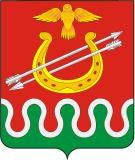 Администрация Боготольского районаКрасноярского краяПОСТАНОВЛЕНИЕг. Боготол16.12.2016 года									№ 442–пО внесении изменений в постановление от 15.10.2013 № 783-п «Об утверждении муниципальной программы Боготольского района «Защита населения и территории Боготольского района от чрезвычайных ситуаций природного и техногенного характера на 2014 - 2016 годы»В соответствии со статьей 179 Бюджетного кодекса Российской Федерации, статьей 30 Устава Боготольского района, Постановлением Администрации Боготольского района от 05.08.2013 № 560-п «Об утверждении Порядка принятия решений о разработке муниципальных программ Боготольского района, их формировании и реализации», руководствуясь ст.18 Устава Боготольского района Красноярского краяПОСТАНОВЛЯЮ:1. Внести в постановление администрации Боготольского района от 15.11.2013 № 783-п «Об утверждении муниципальной программы «Защита населения и территории Боготольского района от чрезвычайных ситуаций природного и техногенного характера» следующее изменение:1.1. в паспорте программы:1.1.1.строку «Объемы бюджетных ассигнований программы» изложить в следующей редакции:1.2. пункт 5. «Ресурсное обеспечение программы» изложить в следующей редакции:Всего на реализацию программных мероприятий потребуется 14767,0 тыс. рублей из районного бюджета, в том числе по годам:2014 год – 2851,4 тыс. рублей; 2015 год – 2911,0 тыс. рублей; 2016 год – 3342,8 тыс. рублей; 2017 год – 2830,9 тыс. рублей; 2018 год – 2830,9 тыс. рублей.В приложениях №№ 1, 2 к программе приведены сведения о планируемых расходах по задачам и мероприятиям программы, в том числе по источникам финансирования и годам реализации программы.	1.3. Приложение № 1 к муниципальной программе Боготольского района «Защита населения и территории Боготольского района от чрезвычайных ситуаций природного и техногенного характера» изложить в новой редакции, согласно приложению;	1.4. Приложение № 2 к муниципальной программе Боготольского района «Защита населения и территории Боготольского района от чрезвычайных ситуаций природного и техногенного характера» изложить в новой редакции, согласно приложению;1.5. В приложении № 5 к муниципальной программе Боготольского района «Защита населения и территории Боготольского района от чрезвычайных ситуаций природного и техногенного характера»:1.5.1. строку «Объемы бюджетных ассигнований программы» изложить в следующей редакции:1.5.2. пункт 3. «Ресурсное обеспечение подпрограммы» изложить в следующей редакции:Всего на реализацию программных мероприятий потребуется 13497,6 тыс. рублей из районного бюджета, в том числе по годам:2014 год – 2501,4 тыс. рублей; 2015 год –2685,6 тыс. рублей; 2016 год –3292,8 тыс. рублей; 2017 год – 2508,9 тыс. рублей; 2018 год – 2508,9 тыс. рублей.В приложении № 2 приведены сведения о планируемых расходах по мероприятиям программы.1.6. Приложение № 2 к подпрограмме 3 «Обеспечение условий реализации муниципальной программы «Защита населения и территории Боготольского района от чрезвычайных ситуаций природного и техногенного характера» изложить в новой редакции, согласно приложению;2. Контроль за исполнением постановления возложить на заместителя Главы Боготольского района по финансово – экономическим вопросам Н.В. Бакуневич.3. Настоящее постановление опубликовать в периодическом печатном издании «Официальный вестник Боготольского района» и разместить на официальном сайте Боготольского района в сети Интернет www.bogotol-r.ru.4. Постановление вступает в силу со дня его официального опубликования.Главы Боготольского района							А.В. БеловПриложениек постановлению администрацииБоготольского районаот 16.12.2016 № 442-пНаименование муниципальной программы«Защита населения и территории Боготольского района от чрезвычайных ситуаций природного и техногенного характера» (далее – программа)Основание для разработки программыПостановление администрации Боготольского района от 05.08.2013 № 560-п, ст.179 Бюджетного кодекса Российской ФедерацииОтветственный исполнитель программыОтдел по безопасности территории администрации Боготольского района (далее – отдел по безопасности территории)Подпрограммы программыПодпрограмма I. «Обеспечение предупреждения возникновения и развития чрезвычайных ситуаций природного и техногенного характера, снижения ущерба и потерь от чрезвычайных ситуаций межмуниципального характера».Подпрограмма II. «Организация обучения населения в области гражданской обороны, защиты от чрезвычайных ситуаций природного и техногенного характера».Подпрограмма III. «Обеспечение условий реализации муниципальной программы и прочие мероприятия»Цель программысоздание эффективной системы защиты населения      и территории Боготольского района (далее – район)                      от чрезвычайных ситуаций природного и техногенного характераЗадачи программы1. Обеспечение предупреждения возникновения           и развития чрезвычайных ситуаций природного           и техногенного характера, снижение ущерба и потерь   от чрезвычайных ситуаций межмуниципального          характера.2. Организация обучения населения в области гражданской обороны, защиты от чрезвычайных ситуаций природного и техногенного характера; информирование населения о мерах пожарной безопасности.3.Обеспечение условий реализации муниципальной программы и прочие мероприятия Сроки реализации программы2014 – 2018 годыЦелевые индикаторы и показатели результативности программы Целевые индикаторы и показатели результативности программы приведены в приложении 1 к муниципальной программеОбъемы бюджетных ассигнований программыВсего 14767,0 тыс. рублей из местного бюджета, в том числе по годам:2014 год – 2851,4 тыс. рублей;2015 год – 2911,0 тыс. рублей;2016 год – 3342,8 тыс. рублей;2017 год – 2830,9 тыс. рублей;2018 год – 2830,9 тыс. рублей№ п/пЦели, задачи, показатели Единица измеренияВес показателя Источник информации2014 год2015 год2016 год2017 год2018 годЦель: создание эффективной системы защиты населения  и территории Боготольского района от чрезвычайных ситуаций природного и техногенного характераЦель: создание эффективной системы защиты населения  и территории Боготольского района от чрезвычайных ситуаций природного и техногенного характераЦель: создание эффективной системы защиты населения  и территории Боготольского района от чрезвычайных ситуаций природного и техногенного характераЦель: создание эффективной системы защиты населения  и территории Боготольского района от чрезвычайных ситуаций природного и техногенного характераЦель: создание эффективной системы защиты населения  и территории Боготольского района от чрезвычайных ситуаций природного и техногенного характераЦель: создание эффективной системы защиты населения  и территории Боготольского района от чрезвычайных ситуаций природного и техногенного характераЦель: создание эффективной системы защиты населения  и территории Боготольского района от чрезвычайных ситуаций природного и техногенного характераЦель: создание эффективной системы защиты населения  и территории Боготольского района от чрезвычайных ситуаций природного и техногенного характераЦель: создание эффективной системы защиты населения  и территории Боготольского района от чрезвычайных ситуаций природного и техногенного характераЦель: создание эффективной системы защиты населения  и территории Боготольского района от чрезвычайных ситуаций природного и техногенного характера1Снижение рисков возникновения чрезвычайных на территории района% от уровня 2010 годаОтдел по безопасности территории50505050502охват населения обучением способам защиты от чрезвычайных ситуацийтыс. челОтдел по безопасности территории1,11,21,31,51,7Задача 1: Обеспечение предупреждения возникновения  и развития чрезвычайных ситуаций природного и техногенного характера, снижения ущерба и потерь от чрезвычайных ситуаций межмуниципального характера.Задача 1: Обеспечение предупреждения возникновения  и развития чрезвычайных ситуаций природного и техногенного характера, снижения ущерба и потерь от чрезвычайных ситуаций межмуниципального характера.Задача 1: Обеспечение предупреждения возникновения  и развития чрезвычайных ситуаций природного и техногенного характера, снижения ущерба и потерь от чрезвычайных ситуаций межмуниципального характера.Задача 1: Обеспечение предупреждения возникновения  и развития чрезвычайных ситуаций природного и техногенного характера, снижения ущерба и потерь от чрезвычайных ситуаций межмуниципального характера.Задача 1: Обеспечение предупреждения возникновения  и развития чрезвычайных ситуаций природного и техногенного характера, снижения ущерба и потерь от чрезвычайных ситуаций межмуниципального характера.Задача 1: Обеспечение предупреждения возникновения  и развития чрезвычайных ситуаций природного и техногенного характера, снижения ущерба и потерь от чрезвычайных ситуаций межмуниципального характера.Задача 1: Обеспечение предупреждения возникновения  и развития чрезвычайных ситуаций природного и техногенного характера, снижения ущерба и потерь от чрезвычайных ситуаций межмуниципального характера.Задача 1: Обеспечение предупреждения возникновения  и развития чрезвычайных ситуаций природного и техногенного характера, снижения ущерба и потерь от чрезвычайных ситуаций межмуниципального характера.Задача 1: Обеспечение предупреждения возникновения  и развития чрезвычайных ситуаций природного и техногенного характера, снижения ущерба и потерь от чрезвычайных ситуаций межмуниципального характера.Задача 1: Обеспечение предупреждения возникновения  и развития чрезвычайных ситуаций природного и техногенного характера, снижения ущерба и потерь от чрезвычайных ситуаций межмуниципального характера.Подпрограмма 1. Обеспечение предупреждения возникновения и развития чрезвычайных ситуаций природного и техногенного характера, снижения ущерба и потерь от чрезвычайных ситуаций межмуниципального характераПодпрограмма 1. Обеспечение предупреждения возникновения и развития чрезвычайных ситуаций природного и техногенного характера, снижения ущерба и потерь от чрезвычайных ситуаций межмуниципального характераПодпрограмма 1. Обеспечение предупреждения возникновения и развития чрезвычайных ситуаций природного и техногенного характера, снижения ущерба и потерь от чрезвычайных ситуаций межмуниципального характераПодпрограмма 1. Обеспечение предупреждения возникновения и развития чрезвычайных ситуаций природного и техногенного характера, снижения ущерба и потерь от чрезвычайных ситуаций межмуниципального характераПодпрограмма 1. Обеспечение предупреждения возникновения и развития чрезвычайных ситуаций природного и техногенного характера, снижения ущерба и потерь от чрезвычайных ситуаций межмуниципального характераПодпрограмма 1. Обеспечение предупреждения возникновения и развития чрезвычайных ситуаций природного и техногенного характера, снижения ущерба и потерь от чрезвычайных ситуаций межмуниципального характераПодпрограмма 1. Обеспечение предупреждения возникновения и развития чрезвычайных ситуаций природного и техногенного характера, снижения ущерба и потерь от чрезвычайных ситуаций межмуниципального характераПодпрограмма 1. Обеспечение предупреждения возникновения и развития чрезвычайных ситуаций природного и техногенного характера, снижения ущерба и потерь от чрезвычайных ситуаций межмуниципального характераПодпрограмма 1. Обеспечение предупреждения возникновения и развития чрезвычайных ситуаций природного и техногенного характера, снижения ущерба и потерь от чрезвычайных ситуаций межмуниципального характераПодпрограмма 1. Обеспечение предупреждения возникновения и развития чрезвычайных ситуаций природного и техногенного характера, снижения ущерба и потерь от чрезвычайных ситуаций межмуниципального характера1уровень эффективности использования резервного фонда %0,1Отдел по безопасности территории01001001001002снижение рисков возникновения чрезвычайных ситуаций в период половодья% от уровня 2010 года0,2Отдел по безопасности территории005050503снижение рисков перехода лесных пожаров на населенные пункты % от уровня 2010 года0,2Отдел по безопасности территории500000Задача 2. Организация обучения населения в области гражданской обороны, защиты от чрезвычайных ситуаций природного и техногенного характера; информирование населения о мерах пожарной безопасности.Задача 2. Организация обучения населения в области гражданской обороны, защиты от чрезвычайных ситуаций природного и техногенного характера; информирование населения о мерах пожарной безопасности.Задача 2. Организация обучения населения в области гражданской обороны, защиты от чрезвычайных ситуаций природного и техногенного характера; информирование населения о мерах пожарной безопасности.Задача 2. Организация обучения населения в области гражданской обороны, защиты от чрезвычайных ситуаций природного и техногенного характера; информирование населения о мерах пожарной безопасности.Задача 2. Организация обучения населения в области гражданской обороны, защиты от чрезвычайных ситуаций природного и техногенного характера; информирование населения о мерах пожарной безопасности.Задача 2. Организация обучения населения в области гражданской обороны, защиты от чрезвычайных ситуаций природного и техногенного характера; информирование населения о мерах пожарной безопасности.Задача 2. Организация обучения населения в области гражданской обороны, защиты от чрезвычайных ситуаций природного и техногенного характера; информирование населения о мерах пожарной безопасности.Задача 2. Организация обучения населения в области гражданской обороны, защиты от чрезвычайных ситуаций природного и техногенного характера; информирование населения о мерах пожарной безопасности.Задача 2. Организация обучения населения в области гражданской обороны, защиты от чрезвычайных ситуаций природного и техногенного характера; информирование населения о мерах пожарной безопасности.Задача 2. Организация обучения населения в области гражданской обороны, защиты от чрезвычайных ситуаций природного и техногенного характера; информирование населения о мерах пожарной безопасности.Подпрограмма 2. Организация обучения населения в области гражданской обороны, защиты от чрезвычайных ситуаций природного и техногенного характераПодпрограмма 2. Организация обучения населения в области гражданской обороны, защиты от чрезвычайных ситуаций природного и техногенного характераПодпрограмма 2. Организация обучения населения в области гражданской обороны, защиты от чрезвычайных ситуаций природного и техногенного характераПодпрограмма 2. Организация обучения населения в области гражданской обороны, защиты от чрезвычайных ситуаций природного и техногенного характераПодпрограмма 2. Организация обучения населения в области гражданской обороны, защиты от чрезвычайных ситуаций природного и техногенного характераПодпрограмма 2. Организация обучения населения в области гражданской обороны, защиты от чрезвычайных ситуаций природного и техногенного характераПодпрограмма 2. Организация обучения населения в области гражданской обороны, защиты от чрезвычайных ситуаций природного и техногенного характераПодпрограмма 2. Организация обучения населения в области гражданской обороны, защиты от чрезвычайных ситуаций природного и техногенного характераПодпрограмма 2. Организация обучения населения в области гражданской обороны, защиты от чрезвычайных ситуаций природного и техногенного характераПодпрограмма 2. Организация обучения населения в области гражданской обороны, защиты от чрезвычайных ситуаций природного и техногенного характера1охват населения обучением способам защиты от чрезвычайных ситуацийтыс. чел.0,1Отдел по безопасности территории1,11,21,31,51,72увеличение количества печатной продукции в сфере гражданской обороны, защиты от чрезвычайных ситуаций природного и техногенного характера, в том числе антитеррористической направленности% от уровня 2012 года0,1Отдел по безопасности территории105105110,0110,0110,03повышение уровня информированности населения о мерах пожарной безопасности% от уровня 2012 года0,1Отдел по безопасности территории102103105,0110,0110,0Задача 3. Обеспечение условий реализации муниципальной программыЗадача 3. Обеспечение условий реализации муниципальной программыЗадача 3. Обеспечение условий реализации муниципальной программыЗадача 3. Обеспечение условий реализации муниципальной программыЗадача 3. Обеспечение условий реализации муниципальной программыЗадача 3. Обеспечение условий реализации муниципальной программыЗадача 3. Обеспечение условий реализации муниципальной программыЗадача 3. Обеспечение условий реализации муниципальной программыЗадача 3. Обеспечение условий реализации муниципальной программыЗадача 3. Обеспечение условий реализации муниципальной программыПодпрограмма 3. Обеспечение условий реализации муниципальной программы «Защита населения и территории Боготольского района от чрезвычайных ситуаций природного и техногенного характера на 2014 - 2016 годыПодпрограмма 3. Обеспечение условий реализации муниципальной программы «Защита населения и территории Боготольского района от чрезвычайных ситуаций природного и техногенного характера на 2014 - 2016 годыПодпрограмма 3. Обеспечение условий реализации муниципальной программы «Защита населения и территории Боготольского района от чрезвычайных ситуаций природного и техногенного характера на 2014 - 2016 годыПодпрограмма 3. Обеспечение условий реализации муниципальной программы «Защита населения и территории Боготольского района от чрезвычайных ситуаций природного и техногенного характера на 2014 - 2016 годыПодпрограмма 3. Обеспечение условий реализации муниципальной программы «Защита населения и территории Боготольского района от чрезвычайных ситуаций природного и техногенного характера на 2014 - 2016 годыПодпрограмма 3. Обеспечение условий реализации муниципальной программы «Защита населения и территории Боготольского района от чрезвычайных ситуаций природного и техногенного характера на 2014 - 2016 годыПодпрограмма 3. Обеспечение условий реализации муниципальной программы «Защита населения и территории Боготольского района от чрезвычайных ситуаций природного и техногенного характера на 2014 - 2016 годыПодпрограмма 3. Обеспечение условий реализации муниципальной программы «Защита населения и территории Боготольского района от чрезвычайных ситуаций природного и техногенного характера на 2014 - 2016 годыПодпрограмма 3. Обеспечение условий реализации муниципальной программы «Защита населения и территории Боготольского района от чрезвычайных ситуаций природного и техногенного характера на 2014 - 2016 годыПодпрограмма 3. Обеспечение условий реализации муниципальной программы «Защита населения и территории Боготольского района от чрезвычайных ситуаций природного и техногенного характера на 2014 - 2016 годы1Уровень исполнения расходов, направленных на обеспечение текущей деятельности отдела по безопасности территории и ЕДДС%0,1Отдел по безопасности территории01001001001002Своевременность и качество подготовленных  проектов нормативных правовых актов, обусловленных изменениями федерального и регионального законодательствабаллы0,1Отдел по безопасности территории00555№ п/пЦели, целевые показателиЕдиница измерения20142015Плановый периодПлановый периодДолгосрочный период по годамДолгосрочный период по годамДолгосрочный период по годамДолгосрочный период по годамДолгосрочный период по годамДолгосрочный период по годамДолгосрочный период по годамДолгосрочный период по годам№ п/пЦели, целевые показателиЕдиница измерения201420152016201720182019202020212022202320242025Цель: создание эффективной системы защиты населения и территории Боготольского района от чрезвычайных ситуаций природного и техногенного характераЦель: создание эффективной системы защиты населения и территории Боготольского района от чрезвычайных ситуаций природного и техногенного характераЦель: создание эффективной системы защиты населения и территории Боготольского района от чрезвычайных ситуаций природного и техногенного характераЦель: создание эффективной системы защиты населения и территории Боготольского района от чрезвычайных ситуаций природного и техногенного характераЦель: создание эффективной системы защиты населения и территории Боготольского района от чрезвычайных ситуаций природного и техногенного характераЦель: создание эффективной системы защиты населения и территории Боготольского района от чрезвычайных ситуаций природного и техногенного характераЦель: создание эффективной системы защиты населения и территории Боготольского района от чрезвычайных ситуаций природного и техногенного характераЦель: создание эффективной системы защиты населения и территории Боготольского района от чрезвычайных ситуаций природного и техногенного характераЦель: создание эффективной системы защиты населения и территории Боготольского района от чрезвычайных ситуаций природного и техногенного характераЦель: создание эффективной системы защиты населения и территории Боготольского района от чрезвычайных ситуаций природного и техногенного характераЦель: создание эффективной системы защиты населения и территории Боготольского района от чрезвычайных ситуаций природного и техногенного характераЦель: создание эффективной системы защиты населения и территории Боготольского района от чрезвычайных ситуаций природного и техногенного характераЦель: создание эффективной системы защиты населения и территории Боготольского района от чрезвычайных ситуаций природного и техногенного характераЦель: создание эффективной системы защиты населения и территории Боготольского района от чрезвычайных ситуаций природного и техногенного характера1.Снижение рисков возникновения чрезвычайных ситуаций в период половодья% от уровня 2010 года5050505050505050505050502.снижение рисков перехода лесных пожаров на населенные пункты % от уровня 2010 года5050505050505050505050503.охват населения обучением способам защиты от чрезвычайных ситуацийтыс. чел1,11,21,31,51,71,71,71,71,71,71,71,7Статус (муниципальная программа, подпрограмма)Наименование программыНаименование ГРБСКод бюджетной классификации Код бюджетной классификации Код бюджетной классификации Код бюджетной классификации Расходы (тыс. руб.), годыРасходы (тыс. руб.), годыРасходы (тыс. руб.), годыРасходы (тыс. руб.), годыРасходы (тыс. руб.), годыРасходы (тыс. руб.), годыСтатус (муниципальная программа, подпрограмма)Наименование программыНаименование ГРБСГРБСРзПрЦСРВР20142015201620172018Итого на периодМуниципальная программа «Защита населения и территории Боготольского района от чрезвычайных ситуаций природного и техногенного характера»всего расходные обязательства по программе2851,42911,03342,82830,92830,914767,0Муниципальная программа «Защита населения и территории Боготольского района от чрезвычайных ситуаций природного и техногенного характера»в том числе по ГРБС:Муниципальная программа «Защита населения и территории Боготольского района от чрезвычайных ситуаций природного и техногенного характера»Администрация Боготольского района2851,42911,03342,82830,92830,914767,0Подпрограмма 1 Обеспечение предупреждения возникновения и развития чрезвычайных ситуаций природного и техногенного характера, снижения ущерба и потерь от чрезвычайных ситуаций межмуниципального характера всего расходные обязательства по подпрограмме300,0175,4х272.0272,01019,4Подпрограмма 1 Обеспечение предупреждения возникновения и развития чрезвычайных ситуаций природного и техногенного характера, снижения ущерба и потерь от чрезвычайных ситуаций межмуниципального характера в том числе по ГРБС:Подпрограмма 1 Обеспечение предупреждения возникновения и развития чрезвычайных ситуаций природного и техногенного характера, снижения ущерба и потерь от чрезвычайных ситуаций межмуниципального характера Администрация Боготольского района300,0175,4х272.0272,01019,4Подпрограмма 2Организация обучения населения в области гражданской обороны, защиты от чрезвычайных ситуаций природного и техногенного характеравсего расходные обязательства по подпрограмме50,050,050,050,050,0250,0Подпрограмма 2Организация обучения населения в области гражданской обороны, защиты от чрезвычайных ситуаций природного и техногенного характерав том числе по ГРБС:Подпрограмма 2Организация обучения населения в области гражданской обороны, защиты от чрезвычайных ситуаций природного и техногенного характераАдминистрация Боготольского района50,050,050,050,050,0250,0Подпрограмма 3 Обеспечение условий реализации муниципальной программы и прочие мероприятиявсего расходные обязательства по подпрограмме2501,42685,63292,82508,92508,913497,6Подпрограмма 3 Обеспечение условий реализации муниципальной программы и прочие мероприятияв том числе по ГРБС:Подпрограмма 3 Обеспечение условий реализации муниципальной программы и прочие мероприятияАдминистрация Боготольского района1026,21209,11760,571119,41119,46234,67Подпрограмма 3 Обеспечение условий реализации муниципальной программы и прочие мероприятияАдминистрация Боготольского района1445,21476,51532,231389,51389,57232,93Администрация Боготольского района30,0ххх30,0СтатусНаименование муниципальной программы, подпрограммы муниципальной программыОтветственный исполнитель, соисполнителиОценка расходов (тыс. руб.), годыОценка расходов (тыс. руб.), годыОценка расходов (тыс. руб.), годыОценка расходов (тыс. руб.), годыОценка расходов (тыс. руб.), годыОценка расходов (тыс. руб.), годыСтатусНаименование муниципальной программы, подпрограммы муниципальной программыОтветственный исполнитель, соисполнители20142015201620172018Итого на периодМуниципальная программаЗащита населения и территории Боготольского района от чрезвычайных ситуаций природного и техногенного характераВсего 2851,42911,03342,82830,92830,914767,0Муниципальная программаЗащита населения и территории Боготольского района от чрезвычайных ситуаций природного и техногенного характерав том числе: Муниципальная программаЗащита населения и территории Боготольского района от чрезвычайных ситуаций природного и техногенного характерафедеральный бюджет Муниципальная программаЗащита населения и территории Боготольского района от чрезвычайных ситуаций природного и техногенного характеракраевой бюджет Муниципальная программаЗащита населения и территории Боготольского района от чрезвычайных ситуаций природного и техногенного характерарайонный бюджет2851,42911,03342,82830,92830,914767,0Муниципальная программаЗащита населения и территории Боготольского района от чрезвычайных ситуаций природного и техногенного характерабюджеты муниципальных образованийМуниципальная программаЗащита населения и территории Боготольского района от чрезвычайных ситуаций природного и техногенного характеравнебюджетные источники Муниципальная программаЗащита населения и территории Боготольского района от чрезвычайных ситуаций природного и техногенного характераюридические лицаПодпрограмма 1Обеспечение предупреждения возникновения и развития чрезвычайных ситуаций природного и техногенного характера, снижения ущерба и потерь от чрезвычайных ситуаций межмуниципального характера Всего 300,0175,4х272.0272,01019,4Подпрограмма 1Обеспечение предупреждения возникновения и развития чрезвычайных ситуаций природного и техногенного характера, снижения ущерба и потерь от чрезвычайных ситуаций межмуниципального характера в том числе: Подпрограмма 1Обеспечение предупреждения возникновения и развития чрезвычайных ситуаций природного и техногенного характера, снижения ущерба и потерь от чрезвычайных ситуаций межмуниципального характера федеральный бюджет Подпрограмма 1Обеспечение предупреждения возникновения и развития чрезвычайных ситуаций природного и техногенного характера, снижения ущерба и потерь от чрезвычайных ситуаций межмуниципального характера краевой бюджет Подпрограмма 1Обеспечение предупреждения возникновения и развития чрезвычайных ситуаций природного и техногенного характера, снижения ущерба и потерь от чрезвычайных ситуаций межмуниципального характера районный бюджет300,0175,4х272.0272,01019,4Подпрограмма 1Обеспечение предупреждения возникновения и развития чрезвычайных ситуаций природного и техногенного характера, снижения ущерба и потерь от чрезвычайных ситуаций межмуниципального характера бюджеты муниципальных образованийПодпрограмма 1Обеспечение предупреждения возникновения и развития чрезвычайных ситуаций природного и техногенного характера, снижения ущерба и потерь от чрезвычайных ситуаций межмуниципального характера внебюджетные источники Подпрограмма 1Обеспечение предупреждения возникновения и развития чрезвычайных ситуаций природного и техногенного характера, снижения ущерба и потерь от чрезвычайных ситуаций межмуниципального характера юридические лицаПодпрограмма 2Организация обучения населения в области гражданской обороны, защиты от чрезвычайных ситуаций природного и техногенного характера Всего 50,050,050,050,050,0250,0Подпрограмма 2Организация обучения населения в области гражданской обороны, защиты от чрезвычайных ситуаций природного и техногенного характера в том числе: Подпрограмма 2Организация обучения населения в области гражданской обороны, защиты от чрезвычайных ситуаций природного и техногенного характера федеральный бюджетПодпрограмма 2Организация обучения населения в области гражданской обороны, защиты от чрезвычайных ситуаций природного и техногенного характера краевой бюджет Подпрограмма 2Организация обучения населения в области гражданской обороны, защиты от чрезвычайных ситуаций природного и техногенного характера районный бюджет50,050,050,050,050,0250,0Подпрограмма 2Организация обучения населения в области гражданской обороны, защиты от чрезвычайных ситуаций природного и техногенного характера бюджеты муниципальных образований Подпрограмма 2Организация обучения населения в области гражданской обороны, защиты от чрезвычайных ситуаций природного и техногенного характера внебюджетные источники Подпрограмма 2Организация обучения населения в области гражданской обороны, защиты от чрезвычайных ситуаций природного и техногенного характера юридические лицаПодпрограмма 3Обеспечение условий реализации муниципальной программы и прочие мероприятия Всего 2501,42685,63292,82508,92508,913497,6Подпрограмма 3Обеспечение условий реализации муниципальной программы и прочие мероприятия в том числе: Подпрограмма 3Обеспечение условий реализации муниципальной программы и прочие мероприятия федеральный бюджет Подпрограмма 3Обеспечение условий реализации муниципальной программы и прочие мероприятия краевой бюджет Подпрограмма 3Обеспечение условий реализации муниципальной программы и прочие мероприятия районный бюджет2501,42685,63292,82508,92508,913497,6Подпрограмма 3Обеспечение условий реализации муниципальной программы и прочие мероприятия бюджеты муниципальных образований Подпрограмма 3Обеспечение условий реализации муниципальной программы и прочие мероприятия внебюджетные источники Подпрограмма 3Обеспечение условий реализации муниципальной программы и прочие мероприятия юридические лицаНаименование муниципальной подпрограммыОбеспечение предупреждения возникновения и развития чрезвычайных ситуаций природного и техногенного характера, снижения ущерба и потерь от чрезвычайных ситуаций межмуниципального характераНаименование муниципальной программы, в рамках которой реализуется подпрограммаЗащита населения и территории Боготольского района от чрезвычайных ситуаций природного и техногенного характераМуниципальный заказчикАдминистрация Боготольского районаОтветственный исполнитель подпрограммыОтдел по безопасности территории администрации Боготольского района (далее – отдел по безопасности территории)Цель подпрограммыСнижение рисков чрезвычайных ситуаций, повышение защищенности населения и территории Боготольского района от угроз природного и техногенного характера Задачи подпрограммы1. Первоочередное обеспечение населения, пострадавшего при ведении военных действий или вследствие этих действий, а также пострадавшего в ЧС природного и техногенного характера.2. Проведение превентивных мероприятий по предупреждению угрозы возникновения чрезвычайных ситуаций.Этапы и сроки реализации подпрограммы2014 - 2018 годыЦелевые индикаторы и показатели результативности подпрограммы - уровень эффективности использования резервного фонда;- снижение рисков возникновения чрезвычайных ситуаций в период половодья;- снижение рисков перехода лесных пожаров на населенные пунктыОбъемы бюджетных ассигнований подпрограммы Всего 1019,4 тыс. рублей из районного бюджета, в том числе по годам: 2014 год – 300,0 тыс. рублей;2015 год – 175,4 тыс. рублей;2016 год – 0,0 тыс. рублей;2017 год – 272,0 тыс. рублей;2018 год – 272,0 тыс. рублей№ п/пЦель, целевые индикаторыЕдиница измеренияИсточник информацииИсточник информации2014 год2015 год2016 год2017 год2018 годЦель подпрограммы: Снижение рисков чрезвычайных ситуаций, повышение защищенности населения и территории Боготольского района от угроз природного и техногенного характераЦель подпрограммы: Снижение рисков чрезвычайных ситуаций, повышение защищенности населения и территории Боготольского района от угроз природного и техногенного характераЦель подпрограммы: Снижение рисков чрезвычайных ситуаций, повышение защищенности населения и территории Боготольского района от угроз природного и техногенного характераЦель подпрограммы: Снижение рисков чрезвычайных ситуаций, повышение защищенности населения и территории Боготольского района от угроз природного и техногенного характераЦель подпрограммы: Снижение рисков чрезвычайных ситуаций, повышение защищенности населения и территории Боготольского района от угроз природного и техногенного характераЦель подпрограммы: Снижение рисков чрезвычайных ситуаций, повышение защищенности населения и территории Боготольского района от угроз природного и техногенного характераЦель подпрограммы: Снижение рисков чрезвычайных ситуаций, повышение защищенности населения и территории Боготольского района от угроз природного и техногенного характераЦель подпрограммы: Снижение рисков чрезвычайных ситуаций, повышение защищенности населения и территории Боготольского района от угроз природного и техногенного характераЦель подпрограммы: Снижение рисков чрезвычайных ситуаций, повышение защищенности населения и территории Боготольского района от угроз природного и техногенного характераЦель подпрограммы: Снижение рисков чрезвычайных ситуаций, повышение защищенности населения и территории Боготольского района от угроз природного и техногенного характера1Целевой индикатор 1:уровень эффективности использования резервного фонда %Финансовое управление Администрации001001001001002Целевой индикатор 2:снижение рисков возникновения чрезвычайных ситуаций в период половодья% от уровня 2010 годаОтдел по безопасности территории 0005050503Целевой индикатор 3:снижение рисков перехода лесных пожаров на населенные пункты  % от уровня 2010 годаотдел по безопасности территории 000505050Наименование программы, подпрограммыГРБС Код бюджетной классификацииКод бюджетной классификацииКод бюджетной классификацииКод бюджетной классификацииРасходы (тыс. руб.), годыРасходы (тыс. руб.), годыРасходы (тыс. руб.), годыРасходы (тыс. руб.), годыРасходы (тыс. руб.), годыРасходы (тыс. руб.), годыОжидаемый результат от реализации подпрограммного мероприятия (в натуральном выражении)Наименование программы, подпрограммыГРБС ГРБСРзПрЦСРВР2014 год2015 год2016 год2017 год2018 годИтого на периодОжидаемый результат от реализации подпрограммного мероприятия (в натуральном выражении)Цель подпрограммы: Снижение рисков чрезвычайных ситуаций, повышение защищенности населения и территории Боготольского района от угроз природного и техногенного характераЦель подпрограммы: Снижение рисков чрезвычайных ситуаций, повышение защищенности населения и территории Боготольского района от угроз природного и техногенного характераЦель подпрограммы: Снижение рисков чрезвычайных ситуаций, повышение защищенности населения и территории Боготольского района от угроз природного и техногенного характераЦель подпрограммы: Снижение рисков чрезвычайных ситуаций, повышение защищенности населения и территории Боготольского района от угроз природного и техногенного характераЦель подпрограммы: Снижение рисков чрезвычайных ситуаций, повышение защищенности населения и территории Боготольского района от угроз природного и техногенного характераЦель подпрограммы: Снижение рисков чрезвычайных ситуаций, повышение защищенности населения и территории Боготольского района от угроз природного и техногенного характераЦель подпрограммы: Снижение рисков чрезвычайных ситуаций, повышение защищенности населения и территории Боготольского района от угроз природного и техногенного характераЦель подпрограммы: Снижение рисков чрезвычайных ситуаций, повышение защищенности населения и территории Боготольского района от угроз природного и техногенного характераЦель подпрограммы: Снижение рисков чрезвычайных ситуаций, повышение защищенности населения и территории Боготольского района от угроз природного и техногенного характераЦель подпрограммы: Снижение рисков чрезвычайных ситуаций, повышение защищенности населения и территории Боготольского района от угроз природного и техногенного характераЦель подпрограммы: Снижение рисков чрезвычайных ситуаций, повышение защищенности населения и территории Боготольского района от угроз природного и техногенного характераЦель подпрограммы: Снижение рисков чрезвычайных ситуаций, повышение защищенности населения и территории Боготольского района от угроз природного и техногенного характераЦель подпрограммы: Снижение рисков чрезвычайных ситуаций, повышение защищенности населения и территории Боготольского района от угроз природного и техногенного характераЗадача 1: Первоочередное обеспечение населения, пострадавшего при ведении военных действий или вследствие этих  действий, а также пострадавшего в ЧС природного и техногенного характера.Задача 1: Первоочередное обеспечение населения, пострадавшего при ведении военных действий или вследствие этих  действий, а также пострадавшего в ЧС природного и техногенного характера.Задача 1: Первоочередное обеспечение населения, пострадавшего при ведении военных действий или вследствие этих  действий, а также пострадавшего в ЧС природного и техногенного характера.Задача 1: Первоочередное обеспечение населения, пострадавшего при ведении военных действий или вследствие этих  действий, а также пострадавшего в ЧС природного и техногенного характера.Задача 1: Первоочередное обеспечение населения, пострадавшего при ведении военных действий или вследствие этих  действий, а также пострадавшего в ЧС природного и техногенного характера.Задача 1: Первоочередное обеспечение населения, пострадавшего при ведении военных действий или вследствие этих  действий, а также пострадавшего в ЧС природного и техногенного характера.Задача 1: Первоочередное обеспечение населения, пострадавшего при ведении военных действий или вследствие этих  действий, а также пострадавшего в ЧС природного и техногенного характера.Задача 1: Первоочередное обеспечение населения, пострадавшего при ведении военных действий или вследствие этих  действий, а также пострадавшего в ЧС природного и техногенного характера.Задача 1: Первоочередное обеспечение населения, пострадавшего при ведении военных действий или вследствие этих  действий, а также пострадавшего в ЧС природного и техногенного характера.Задача 1: Первоочередное обеспечение населения, пострадавшего при ведении военных действий или вследствие этих  действий, а также пострадавшего в ЧС природного и техногенного характера.Задача 1: Первоочередное обеспечение населения, пострадавшего при ведении военных действий или вследствие этих  действий, а также пострадавшего в ЧС природного и техногенного характера.Задача 1: Первоочередное обеспечение населения, пострадавшего при ведении военных действий или вследствие этих  действий, а также пострадавшего в ЧС природного и техногенного характера.Задача 1: Первоочередное обеспечение населения, пострадавшего при ведении военных действий или вследствие этих  действий, а также пострадавшего в ЧС природного и техногенного характера.Мероприятие: Мероприятие: Мероприятие: Мероприятие: Мероприятие: Мероприятие: Мероприятие: Мероприятие: Мероприятие: Мероприятие: Мероприятие: Мероприятие: Мероприятие: Создание резерва материально – технических средств и продовольствия за счет средств резервного фонда.Администрация Боготольского районаххххххЗадача 2. Проведение превентивных мероприятий по предупреждению угрозы возникновения чрезвычайных ситуаций.Задача 2. Проведение превентивных мероприятий по предупреждению угрозы возникновения чрезвычайных ситуаций.Задача 2. Проведение превентивных мероприятий по предупреждению угрозы возникновения чрезвычайных ситуаций.Задача 2. Проведение превентивных мероприятий по предупреждению угрозы возникновения чрезвычайных ситуаций.Задача 2. Проведение превентивных мероприятий по предупреждению угрозы возникновения чрезвычайных ситуаций.Задача 2. Проведение превентивных мероприятий по предупреждению угрозы возникновения чрезвычайных ситуаций.Задача 2. Проведение превентивных мероприятий по предупреждению угрозы возникновения чрезвычайных ситуаций.Задача 2. Проведение превентивных мероприятий по предупреждению угрозы возникновения чрезвычайных ситуаций.Задача 2. Проведение превентивных мероприятий по предупреждению угрозы возникновения чрезвычайных ситуаций.Задача 2. Проведение превентивных мероприятий по предупреждению угрозы возникновения чрезвычайных ситуаций.Задача 2. Проведение превентивных мероприятий по предупреждению угрозы возникновения чрезвычайных ситуаций.Задача 2. Проведение превентивных мероприятий по предупреждению угрозы возникновения чрезвычайных ситуаций.Задача 2. Проведение превентивных мероприятий по предупреждению угрозы возникновения чрезвычайных ситуаций.Мероприятие 1: Мероприятие 1: Мероприятие 1: Мероприятие 1: Мероприятие 1: Мероприятие 1: Мероприятие 1: Мероприятие 1: Мероприятие 1: Мероприятие 1: Мероприятие 1: Мероприятие 1: Мероприятие 1: Проведение ледорезных работ в период весеннего половодья на реке Чулым в районе села Красный Завод для предупреждения образования заторов на реке и подтопления селитебной территории, дорожной сети и инфраструктуры.Администрация Боготольского района300,0175,40272.0272,01019,4Мероприятие 2:Мероприятие 2:Мероприятие 2:Мероприятие 2:Мероприятие 2:Мероприятие 2:Мероприятие 2:Мероприятие 2:Мероприятие 2:Мероприятие 2:Мероприятие 2:Мероприятие 2:Мероприятие 2:Устройство противопожарных минерализованных полос и (или) уход за нимиАдминистрация Боготольского района300,0хххх300,0Приложение № 4к муниципальной программе Боготольского района Красноярского края «Защита населения и территории Боготольского района от чрезвычайных ситуаций природного и техногенного характера» Наименование муниципальной подпрограммыОрганизация обучения населения в области гражданской обороны, защиты от чрезвычайных ситуаций природного и техногенного характера Наименование муниципальной  программы, в рамках которой реализуется подпрограммаЗащита населения и территории Боготольского района                                    от чрезвычайных ситуаций природного и техногенного характераМуниципальный заказчикАдминистрация Боготольского районаОтветственный исполнитель подпрограммыОтдел по безопасности территории администрации Боготольского района (далее – отдел по безопасности территории)Цель подпрограммыПовышение уровня знаний населения в области гражданской обороны, защиты от чрезвычайных ситуаций природного и техногенного характера, в том числе антитеррористической направленностиЗадачи подпрограммыПропаганда знаний в области гражданской защиты среди населения. Методическое обеспечение обучения учащихся общеобразовательных учреждений в области гражданской обороны, защиты от чрезвычайных ситуаций природного и техногенного характера, в том числе антитеррористической направленности.Повышение уровня информационного обеспечения населения в области пожарной безопасности.Сроки реализации подпрограммы2014 - 2018 годыЦелевые индикаторы и показатели результативности подпрограммы - увеличение количества печатной продукции в сфере гражданской обороны, защиты от чрезвычайных ситуаций природного и техногенного характера, в том числе антитеррористической направленности;- охват населения обучением способам защиты от чрезвычайных ситуаций;- повышение уровня информированности населения о мерах пожарной безопасности Объемы бюджетных ассигнований подпрограммы Всего 250,0 тыс. рублей из районного бюджета, в том числе по годам:2014 год – 50,0 тыс. рублей;2015 год – 50,0 тыс. рублей;2016 год – 50,0 тыс. рублей;2017 год – 50,0 тыс. рублей;2018 год – 50,0 тыс. рублей№ п/пЦель, целевые индикаторыЕдиница измеренияИсточник информации2014 год2015 год2016 год2017 год2018 годЦель подпрограммы: Повышение уровня знаний населения в области гражданской обороны, защиты от чрезвычайных ситуаций природного и техногенного характера, в том числе антитеррористической направленности.Цель подпрограммы: Повышение уровня знаний населения в области гражданской обороны, защиты от чрезвычайных ситуаций природного и техногенного характера, в том числе антитеррористической направленности.Цель подпрограммы: Повышение уровня знаний населения в области гражданской обороны, защиты от чрезвычайных ситуаций природного и техногенного характера, в том числе антитеррористической направленности.Цель подпрограммы: Повышение уровня знаний населения в области гражданской обороны, защиты от чрезвычайных ситуаций природного и техногенного характера, в том числе антитеррористической направленности.Цель подпрограммы: Повышение уровня знаний населения в области гражданской обороны, защиты от чрезвычайных ситуаций природного и техногенного характера, в том числе антитеррористической направленности.Цель подпрограммы: Повышение уровня знаний населения в области гражданской обороны, защиты от чрезвычайных ситуаций природного и техногенного характера, в том числе антитеррористической направленности.Цель подпрограммы: Повышение уровня знаний населения в области гражданской обороны, защиты от чрезвычайных ситуаций природного и техногенного характера, в том числе антитеррористической направленности.Цель подпрограммы: Повышение уровня знаний населения в области гражданской обороны, защиты от чрезвычайных ситуаций природного и техногенного характера, в том числе антитеррористической направленности.Цель подпрограммы: Повышение уровня знаний населения в области гражданской обороны, защиты от чрезвычайных ситуаций природного и техногенного характера, в том числе антитеррористической направленности.1Целевой индикатор 1:охват населения обучением способам защиты от чрезвычайных ситуацийтыс. чел.отдел по безопасности территории1,11,21,31,51,72Целевой индикатор 2:увеличение количества печатной продукции в сфере гражданской обороны, защиты от чрезвычайных ситуаций природного и техногенного характера, в том числе антитеррористической направленности% от уровня 2012 годаотдел по безопасности территории100,0100,0110,0110,0110,03Целевой индикатор 3:повышение уровня информированности населения о мерах пожарной безопасности% от уровня 2012 годаотдел по безопасности территории100,0100,0105,0110,0110,0Наименование  программы, подпрограммыГРБС Код бюджетной классификацииКод бюджетной классификацииКод бюджетной классификацииКод бюджетной классификацииРасходы (тыс. руб.), годыРасходы (тыс. руб.), годыРасходы (тыс. руб.), годыРасходы (тыс. руб.), годыРасходы (тыс. руб.), годыРасходы (тыс. руб.), годыОжидаемый результат от реализации подпрограммного мероприятия (в натуральном выражении)Наименование  программы, подпрограммыГРБС ГРБСРзПрЦСРВР2014 год2015 год2016 год2017 год2018 годИтого на периодОжидаемый результат от реализации подпрограммного мероприятия (в натуральном выражении)Цель подпрограммы: Повышение уровня знаний населения в области гражданской обороны, защиты от чрезвычайных ситуаций природного и техногенного характера, в том числе антитеррористической направленностиЦель подпрограммы: Повышение уровня знаний населения в области гражданской обороны, защиты от чрезвычайных ситуаций природного и техногенного характера, в том числе антитеррористической направленностиЦель подпрограммы: Повышение уровня знаний населения в области гражданской обороны, защиты от чрезвычайных ситуаций природного и техногенного характера, в том числе антитеррористической направленностиЦель подпрограммы: Повышение уровня знаний населения в области гражданской обороны, защиты от чрезвычайных ситуаций природного и техногенного характера, в том числе антитеррористической направленностиЦель подпрограммы: Повышение уровня знаний населения в области гражданской обороны, защиты от чрезвычайных ситуаций природного и техногенного характера, в том числе антитеррористической направленностиЦель подпрограммы: Повышение уровня знаний населения в области гражданской обороны, защиты от чрезвычайных ситуаций природного и техногенного характера, в том числе антитеррористической направленностиЦель подпрограммы: Повышение уровня знаний населения в области гражданской обороны, защиты от чрезвычайных ситуаций природного и техногенного характера, в том числе антитеррористической направленностиЦель подпрограммы: Повышение уровня знаний населения в области гражданской обороны, защиты от чрезвычайных ситуаций природного и техногенного характера, в том числе антитеррористической направленностиЦель подпрограммы: Повышение уровня знаний населения в области гражданской обороны, защиты от чрезвычайных ситуаций природного и техногенного характера, в том числе антитеррористической направленностиЦель подпрограммы: Повышение уровня знаний населения в области гражданской обороны, защиты от чрезвычайных ситуаций природного и техногенного характера, в том числе антитеррористической направленностиЦель подпрограммы: Повышение уровня знаний населения в области гражданской обороны, защиты от чрезвычайных ситуаций природного и техногенного характера, в том числе антитеррористической направленностиЦель подпрограммы: Повышение уровня знаний населения в области гражданской обороны, защиты от чрезвычайных ситуаций природного и техногенного характера, в том числе антитеррористической направленностиЦель подпрограммы: Повышение уровня знаний населения в области гражданской обороны, защиты от чрезвычайных ситуаций природного и техногенного характера, в том числе антитеррористической направленностиЗадача 1: Пропаганда знаний в области гражданской защиты среди населенияЗадача 1: Пропаганда знаний в области гражданской защиты среди населенияЗадача 1: Пропаганда знаний в области гражданской защиты среди населенияЗадача 1: Пропаганда знаний в области гражданской защиты среди населенияЗадача 1: Пропаганда знаний в области гражданской защиты среди населенияЗадача 1: Пропаганда знаний в области гражданской защиты среди населенияЗадача 1: Пропаганда знаний в области гражданской защиты среди населенияЗадача 1: Пропаганда знаний в области гражданской защиты среди населенияЗадача 1: Пропаганда знаний в области гражданской защиты среди населенияЗадача 1: Пропаганда знаний в области гражданской защиты среди населенияЗадача 1: Пропаганда знаний в области гражданской защиты среди населенияЗадача 1: Пропаганда знаний в области гражданской защиты среди населенияЗадача 1: Пропаганда знаний в области гражданской защиты среди населенияМероприятия: Мероприятия: Мероприятия: Мероприятия: Мероприятия: Мероприятия: Мероприятия: Мероприятия: Мероприятия: Мероприятия: Мероприятия: Мероприятия: Мероприятия: 1.Разработка, изготовление и распространение плакатов, буклетов, памяток в области гражданской обороны, предупреждения чрезвычайных ситуаций, в том числе антитеррористической направленностиАдминистрация Боготольского  районахххххх2.Приобретение расходных материалов (фотобумаги, рулонной бумаги, альбомной бумаги, пленки для ламинирования печатной продукции, чернил для принтера и т.п.) для изготовления плакатов, буклетов, памяток, листовок в области гражданской обороны, предупреждения чрезвычайных ситуаций, в том числе антитеррористической направленностиАдминистрация Боготольского  района50,050,050,050,050,0250,0Задача 2. Методическое обеспечение обучения учащихся общеобразовательных учреждений в области гражданской обороны, защиты от чрезвычайных ситуаций природного и техногенного характера, в том числе антитеррористической направленности Задача 2. Методическое обеспечение обучения учащихся общеобразовательных учреждений в области гражданской обороны, защиты от чрезвычайных ситуаций природного и техногенного характера, в том числе антитеррористической направленности Задача 2. Методическое обеспечение обучения учащихся общеобразовательных учреждений в области гражданской обороны, защиты от чрезвычайных ситуаций природного и техногенного характера, в том числе антитеррористической направленности Задача 2. Методическое обеспечение обучения учащихся общеобразовательных учреждений в области гражданской обороны, защиты от чрезвычайных ситуаций природного и техногенного характера, в том числе антитеррористической направленности Задача 2. Методическое обеспечение обучения учащихся общеобразовательных учреждений в области гражданской обороны, защиты от чрезвычайных ситуаций природного и техногенного характера, в том числе антитеррористической направленности Задача 2. Методическое обеспечение обучения учащихся общеобразовательных учреждений в области гражданской обороны, защиты от чрезвычайных ситуаций природного и техногенного характера, в том числе антитеррористической направленности Задача 2. Методическое обеспечение обучения учащихся общеобразовательных учреждений в области гражданской обороны, защиты от чрезвычайных ситуаций природного и техногенного характера, в том числе антитеррористической направленности Задача 2. Методическое обеспечение обучения учащихся общеобразовательных учреждений в области гражданской обороны, защиты от чрезвычайных ситуаций природного и техногенного характера, в том числе антитеррористической направленности Задача 2. Методическое обеспечение обучения учащихся общеобразовательных учреждений в области гражданской обороны, защиты от чрезвычайных ситуаций природного и техногенного характера, в том числе антитеррористической направленности Задача 2. Методическое обеспечение обучения учащихся общеобразовательных учреждений в области гражданской обороны, защиты от чрезвычайных ситуаций природного и техногенного характера, в том числе антитеррористической направленности Задача 2. Методическое обеспечение обучения учащихся общеобразовательных учреждений в области гражданской обороны, защиты от чрезвычайных ситуаций природного и техногенного характера, в том числе антитеррористической направленности Задача 2. Методическое обеспечение обучения учащихся общеобразовательных учреждений в области гражданской обороны, защиты от чрезвычайных ситуаций природного и техногенного характера, в том числе антитеррористической направленности Задача 2. Методическое обеспечение обучения учащихся общеобразовательных учреждений в области гражданской обороны, защиты от чрезвычайных ситуаций природного и техногенного характера, в том числе антитеррористической направленности Мероприятие: Мероприятие: Мероприятие: Мероприятие: Мероприятие: Мероприятие: Мероприятие: Мероприятие: Мероприятие: Мероприятие: Мероприятие: Мероприятие: Мероприятие: Изготовление методических рекомендаций и учебных пособий для общеобразовательных учреждений в области гражданской обороны, защиты от чрезвычайных ситуаций природного и техногенного характера, в том числе антитеррористической направленностиАдминистрация Боготольского  районаххххххЗадача 3. Повышение уровня информационного обеспечения  населения в области пожарной безопасностиЗадача 3. Повышение уровня информационного обеспечения  населения в области пожарной безопасностиЗадача 3. Повышение уровня информационного обеспечения  населения в области пожарной безопасностиЗадача 3. Повышение уровня информационного обеспечения  населения в области пожарной безопасностиЗадача 3. Повышение уровня информационного обеспечения  населения в области пожарной безопасностиЗадача 3. Повышение уровня информационного обеспечения  населения в области пожарной безопасностиЗадача 3. Повышение уровня информационного обеспечения  населения в области пожарной безопасностиЗадача 3. Повышение уровня информационного обеспечения  населения в области пожарной безопасностиЗадача 3. Повышение уровня информационного обеспечения  населения в области пожарной безопасностиЗадача 3. Повышение уровня информационного обеспечения  населения в области пожарной безопасностиЗадача 3. Повышение уровня информационного обеспечения  населения в области пожарной безопасностиЗадача 3. Повышение уровня информационного обеспечения  населения в области пожарной безопасностиЗадача 3. Повышение уровня информационного обеспечения  населения в области пожарной безопасностиАдминистрация Боготольского  районаххххххМероприятие: Мероприятие: Мероприятие: Мероприятие: Мероприятие: Мероприятие: Мероприятие: Мероприятие: Мероприятие: Мероприятие: Мероприятие: Мероприятие: Мероприятие: Изготовление и распространение среди населения плакатов, буклетов, памяток о мерах пожарной безопасностиАдминистрация Боготольского  районаххххххНаименование муниципальной подпрограммыОбеспечение условий реализации муниципальной программы и прочие мероприятияНаименование муниципальной  программы, в рамках которой реализуется подпрограммаЗащита населения и территории Боготольского района                                    от чрезвычайных ситуаций природного и техногенного характераМуниципальный заказчикАдминистрация Боготольского районаОтветственный исполнитель подпрограммыОтдел по безопасности территории администрации Боготольского района (далее – отдел по безопасности территории)Цель подпрограммыСоздание условий для эффективного, ответственного и прозрачного управления финансовыми ресурсами в рамках выполнения установленных функций и полномочийЗадача подпрограммыПовышение эффективности исполнения муниципальных функций в сфере гражданской обороны, предупреждения и ликвидации чрезвычайных ситуацийЭтапы и сроки реализации подпрограммы2014 - 2018 годыЦелевые индикаторы и показатели результативности подпрограммы  - уровень исполнения расходов, направленных на обеспечение текущей деятельности отдела по безопасности территории и единой дежурно – диспетчерской службы, на 100%;- своевременность и качество подготовленных проектов нормативных правовых актов, обусловленных изменениями федерального и регионального законодательстваОбъемы бюджетных ассигнований подпрограммыВсего 13497,6 тыс. рублей из местного бюджета, в том числе по годам:2014 год – 2501,4 тыс. рублей;2015 год – 2685,6 тыс. рублей;2016 год – 3292,8 тыс. рублей;2017 год – 2508,9 тыс. рублей;2018 год – 2508,9 тыс. рублей№ п/пЦель, целевые индикаторы Единица измеренияИсточник информации2014 год2015 год2016 год2017 год2018 годЦель подпрограммы: Создание условий для эффективного, ответственного и прозрачного управления финансовыми ресурсами в рамках выполнения установленных функций и полномочийЦель подпрограммы: Создание условий для эффективного, ответственного и прозрачного управления финансовыми ресурсами в рамках выполнения установленных функций и полномочийЦель подпрограммы: Создание условий для эффективного, ответственного и прозрачного управления финансовыми ресурсами в рамках выполнения установленных функций и полномочийЦель подпрограммы: Создание условий для эффективного, ответственного и прозрачного управления финансовыми ресурсами в рамках выполнения установленных функций и полномочийЦель подпрограммы: Создание условий для эффективного, ответственного и прозрачного управления финансовыми ресурсами в рамках выполнения установленных функций и полномочийЦель подпрограммы: Создание условий для эффективного, ответственного и прозрачного управления финансовыми ресурсами в рамках выполнения установленных функций и полномочийЦель подпрограммы: Создание условий для эффективного, ответственного и прозрачного управления финансовыми ресурсами в рамках выполнения установленных функций и полномочийЦель подпрограммы: Создание условий для эффективного, ответственного и прозрачного управления финансовыми ресурсами в рамках выполнения установленных функций и полномочийЦель подпрограммы: Создание условий для эффективного, ответственного и прозрачного управления финансовыми ресурсами в рамках выполнения установленных функций и полномочий1Целевой индикатор  1: Уровень исполнения расходов, направленных на обеспечение текущей деятельности отдела по безопасности территории и ЕДДС%Финансовое управление Администрации01001001001002Целевой индикатор 2:Своевременность и качество подготовленных проектов нормативных правовых актов, обусловленных изменениями федерального и регионального законодательствабаллыотдел по безопасности территории05555Наименование  программы, подпрограммыГРБС Код бюджетной классификацииКод бюджетной классификацииКод бюджетной классификацииКод бюджетной классификацииРасходы (тыс. руб.), годыРасходы (тыс. руб.), годыРасходы (тыс. руб.), годыРасходы (тыс. руб.), годыРасходы (тыс. руб.), годыРасходы (тыс. руб.), годыОжидаемый результат от реализации подпрограммного мероприятия (в натуральном выражении)Наименование  программы, подпрограммыГРБС ГРБСРзПрЦСРВР2014 год2015 год2016 год2017 год2018 годИтого на   периодОжидаемый результат от реализации подпрограммного мероприятия (в натуральном выражении)Цель подпрограммы: Создание условий для эффективного, ответственного и прозрачного управления финансовыми ресурсами в рамках выполнения установленных функций и полномочийЦель подпрограммы: Создание условий для эффективного, ответственного и прозрачного управления финансовыми ресурсами в рамках выполнения установленных функций и полномочийЦель подпрограммы: Создание условий для эффективного, ответственного и прозрачного управления финансовыми ресурсами в рамках выполнения установленных функций и полномочийЦель подпрограммы: Создание условий для эффективного, ответственного и прозрачного управления финансовыми ресурсами в рамках выполнения установленных функций и полномочийЦель подпрограммы: Создание условий для эффективного, ответственного и прозрачного управления финансовыми ресурсами в рамках выполнения установленных функций и полномочийЦель подпрограммы: Создание условий для эффективного, ответственного и прозрачного управления финансовыми ресурсами в рамках выполнения установленных функций и полномочийЦель подпрограммы: Создание условий для эффективного, ответственного и прозрачного управления финансовыми ресурсами в рамках выполнения установленных функций и полномочийЦель подпрограммы: Создание условий для эффективного, ответственного и прозрачного управления финансовыми ресурсами в рамках выполнения установленных функций и полномочийЦель подпрограммы: Создание условий для эффективного, ответственного и прозрачного управления финансовыми ресурсами в рамках выполнения установленных функций и полномочийЦель подпрограммы: Создание условий для эффективного, ответственного и прозрачного управления финансовыми ресурсами в рамках выполнения установленных функций и полномочийЦель подпрограммы: Создание условий для эффективного, ответственного и прозрачного управления финансовыми ресурсами в рамках выполнения установленных функций и полномочийЦель подпрограммы: Создание условий для эффективного, ответственного и прозрачного управления финансовыми ресурсами в рамках выполнения установленных функций и полномочийЦель подпрограммы: Создание условий для эффективного, ответственного и прозрачного управления финансовыми ресурсами в рамках выполнения установленных функций и полномочийЗадача: Повышение эффективности исполнения муниципальных функций в сфере гражданской обороны, предупреждения и ликвидации чрезвычайных ситуацийЗадача: Повышение эффективности исполнения муниципальных функций в сфере гражданской обороны, предупреждения и ликвидации чрезвычайных ситуацийЗадача: Повышение эффективности исполнения муниципальных функций в сфере гражданской обороны, предупреждения и ликвидации чрезвычайных ситуацийЗадача: Повышение эффективности исполнения муниципальных функций в сфере гражданской обороны, предупреждения и ликвидации чрезвычайных ситуацийЗадача: Повышение эффективности исполнения муниципальных функций в сфере гражданской обороны, предупреждения и ликвидации чрезвычайных ситуацийЗадача: Повышение эффективности исполнения муниципальных функций в сфере гражданской обороны, предупреждения и ликвидации чрезвычайных ситуацийЗадача: Повышение эффективности исполнения муниципальных функций в сфере гражданской обороны, предупреждения и ликвидации чрезвычайных ситуацийЗадача: Повышение эффективности исполнения муниципальных функций в сфере гражданской обороны, предупреждения и ликвидации чрезвычайных ситуацийЗадача: Повышение эффективности исполнения муниципальных функций в сфере гражданской обороны, предупреждения и ликвидации чрезвычайных ситуацийЗадача: Повышение эффективности исполнения муниципальных функций в сфере гражданской обороны, предупреждения и ликвидации чрезвычайных ситуацийЗадача: Повышение эффективности исполнения муниципальных функций в сфере гражданской обороны, предупреждения и ликвидации чрезвычайных ситуацийЗадача: Повышение эффективности исполнения муниципальных функций в сфере гражданской обороны, предупреждения и ликвидации чрезвычайных ситуацийЗадача: Повышение эффективности исполнения муниципальных функций в сфере гражданской обороны, предупреждения и ликвидации чрезвычайных ситуацийМероприятия:Мероприятия:Мероприятия:Мероприятия:Мероприятия:Мероприятия:Мероприятия:Мероприятия:Мероприятия:Мероприятия:Мероприятия:Мероприятия:Мероприятия:1. руководство и управление в сфере установленных функций органов местного самоуправленияАдминистрация Боготольского района1026,21209,11760,571119,41119,46234,672. содержание Единой дежурно – диспетчерской службыАдминистрация Боготольского района1445,21476,51532,231389,51389,57232,933. Приобретение компьютера для оборудования автоматизированного рабочего места диспетчера ЕДДСАдминистрация Боготольского района30,0хххх30,0